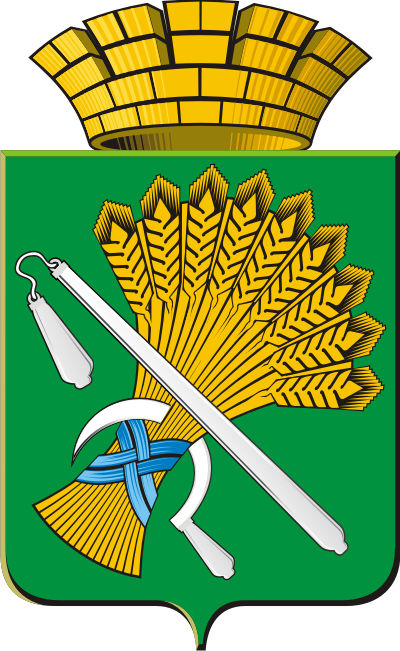 ДУМА КАМЫШЛОВСКОГО ГОРОДСКОГО ОКРУГА(седьмого созыва)  РЕШЕНИЕот 23.05.2019 г.                                   	№ 381 	                                             город КамышловВ соответствии с постановлением администрации Камышловского городского округа от 16.05.2019 № 409 «О внесении на рассмотрение и утверждение Думой Камышловского городского округа проекта решения «О внесении изменений в решение Думы Камышловского городского округа от 06.12.2018 № 323 «О бюджете Камышловского городского округа на 2019 год и плановый период 2020 и 2021 годов», руководствуясь Уставом Камышловского городского округа, Дума Камышловского городского округаРЕШИЛА:1. Внести в решение Думы Камышловского городского округа от 06.12.2018 № 323 «О бюджете Камышловского городского округа на 2019 год и плановый период 2020 и 2021 годов» следующие изменения:1.1. Подпункт 1 пункта 1 изложить в следующей редакции:«1) общий объем доходов бюджета Камышловского городского округа составляет:на 2019 год – 1 060 784 100,0 рублей, в том числе объем межбюджетных трансфертов из областного бюджета – 696 121 100,0 рублей;на 2020 год – 891 271 600,0 рублей, в том числе объем межбюджетных трансфертов из областного бюджета – 551 910 600,0 рублей;на 2021 год – 926 981 700,0 рублей, в том числе объем межбюджетных трансфертов из областного бюджета – 582 350 700,0 рублей;»;1.2. Подпункт 2 пункта 1 изложить в следующей редакции:«2) общий объем расходов бюджета Камышловского городского округа  составляет:на 2019 год – 1 070 748 450,84 рублей;на 2020 год – 891 271 600,0 рублей, в том числе общий объем условно утвержденных расходов – 12 250 000,0 рублей;на 2021 год – 926 981 700,0 рублей, в том числе общий объем условно утвержденных расходов – 25 480 000,0 рублей;»;1.3. Подпункт 4 пункта 1 изложить в следующей редакции:«4) Общий объем бюджетных ассигнований резервного фонда администрации Камышловского городского округа:в 2019 году – 647 713,2 рублей;в 2020 году – 2 076 000,0 рублей;в 2021 году – 2 159 040,0 рублей;»;1.4. Подпункт 5 пункта 1 изложить в следующей редакции:«5) общий объем бюджетных ассигнований муниципального дорожного фонда Камышловского городского округа составляет:в 2019 году – 66 431 773,13 рублей;в 2020 году – 23 111 575,0 рублей;в 2021 году – 23 335 526,0 рублей;»;1.5. Подпункт 6 пункта 1 изложить в следующей редакции:«6) размер дефицита бюджета Камышловского городского округа составляет:в 2019 году – 9 964 350,84 рублей или 6,4 процента объема доходов (без учета утвержденного объема безвозмездных поступлений и поступлений налоговых доходов по дополнительным нормативам отчислений);в 2020 году – 0,0 рублей;в 2021 году – 0,0 рублей;»;2. Внести соответствующие изменения и изложить в новой редакции:Объем доходов бюджета Камышловского городского округа на 2019 год, сгруппированных в соответствии с классификацией доходов бюджетов Российской Федерации (приложение 2);Перечень главных администраторов доходов бюджета Камышловского городского округа (приложение 4);Распределение бюджетных ассигнований по разделам, подразделам, целевым статьям (муниципальным программам Камышловского городского округа и непрограммным направлениям деятельности), группам и подгруппам видов расходов классификации расходов бюджетов на 2019 год (приложение 5);Ведомственную структуру расходов бюджета Камышловского городского округа на 2019 год (приложение 7);Перечень муниципальных программ Камышловского городского округа, подлежащих реализации в 2019 году (приложение 9);Свод источников финансирования дефицита бюджета Камышловского городского округа на 2019 год (приложение 11);3. Настоящее решение вступает в силу с момента принятия.4. Опубликовать настоящее решение в газете «Камышловские известия» (без приложений) и разместить его на официальном сайте в информационно-телекоммуникационной сети «Интернет», расположенном по адресу: http://www.gorod-kamyshlov.ru.5. Контроль исполнения настоящего решения возложить на комитет по экономике и бюджету Думы Камышловского городского округа (Лаптев А.Ю.)Председатель ДумыКамышловского городского округа                                            Т.А. Чикунова Глава Камышловского городского округа                              А.В. Половников Приложение 2 к решению Думы Камышловского городского округа от 23.05.2019 г. № 381Объем доходов бюджета Камышловского городского округа на 2019 год, сгруппированных в соответствии с классификацией доходов бюджетов Российской ФедерацииПриложение 4 к решению Думы Камышловского городского округа от 23.05.2019 г. № 381Перечень главных администраторов доходов бюджета Камышловского городского округаПриложение 5 к решению Думы Камышловского городского округа от 23.05.2019 г. № 381Распределение бюджетных ассигнований по разделам, подразделам, целевым статьям (муниципальным программам Камышловского городского округа и непрограммным направлениям деятельности), группам и подгруппам видов расходов классификации расходов бюджетов на 2019 годПриложение 7 к решению Думы Камышловского городского округа от 23.05.2019 г. № 381Ведомственная структура расходов бюджета Камышловского городского округа на 2019 годПриложение 9  к решению Думы Камышловского городского округа от 23.05.2019 г. № 381Перечень муниципальных программ Камышловского городского округа, подлежащих реализации в 2019 годуПриложение 11  к решению Думы Камышловского городского округа от 23.05.2019 г. № 381Свод источников финансирования дефицита бюджета Камышловского городского округа на 2019 годО внесении изменений в решение Думы Камышловского городского округа от 06.12.2018 № 323 «О бюджете Камышловского городского округа на 2019 год и плановый период 2020 и 2021 годов»№ строкиКод бюджетной классификацииНаименования доходовСумма, руб№ строкиКод бюджетной классификацииНаименования доходовСумма, руб12341000 1 00 00000 00 0000 000НАЛОГОВЫЕ И НЕНАЛОГОВЫЕ ДОХОДЫ364 663 000,002000 1 01 00000 00 0000 000  НАЛОГИ НА ПРИБЫЛЬ, ДОХОДЫ280 101 000,003000 1 01 02010 01 0000 000    Налог на доходы физических лиц с доходов, источником которых является налоговый агент, за исключением доходов, в отношении которых исчисление и уплата налога осуществляются в соответствии со статьями 227, 2271 и 228 Налогового кодекса Российской Федерации275 151 000,004182 1 01 02010 01 0000 110Налог на доходы физических лиц с доходов, источником которых является налоговый агент, за исключением доходов, в отношении которых исчисление и уплата налога осуществляются в соответствии со статьями 227, 227.1 и 228 Налогового кодекса Российской Федерации275 151 000,005000 1 01 02020 01 0000 000    Налог на доходы физических лиц с доходов, полученных от осуществления деятельности физическими лицами, зарегистрированными в качестве индивидуальных предпринимателей, нотариусов, занимающихся частной практикой, адвокатов, учредивших адвокатские кабинеты, и других лиц, занимающихся частной практикой в соответствии со статьей 227 Налогового кодекса Российской Федерации700 000,006182 1 01 02020 01 0000 110Налог на доходы физических лиц с доходов, полученных от осуществления деятельности физическими лицами, зарегистрированными в качестве индивидуальных предпринимателей, нотариусов, занимающихся частной практикой, адвокатов, учредивших адвокатские кабинеты, и других лиц, занимающихся частной практикой в соответствии со статьей 227 Налогового кодекса Российской Федерации700 000,007000 1 01 02030 01 0000 000    Налог на доходы физических лиц с доходов, полученных физическими лицами в соответствии со статьей 228 Налогового кодекса Российской Федерации2 500 000,008182 1 01 02030 01 0000 110Налог на доходы физических лиц с доходов, полученных физическими лицами в соответствии со статьей 228 Налогового кодекса Российской Федерации2 500 000,009000 1 01 02040 01 0000 000    Налог на доходы физических лиц в виде фиксированных авансовых платежей с доходов, полученных физическими лицами, являющимися иностранными гражданами, осуществляющими трудовую деятельность по найму на основании патента в соответствии со статьей 2271 Налогового кодекса Российской Федерации1 750 000,0010182 1 01 02040 01 0000 110Налог на доходы физических лиц в виде фиксированных авансовых платежей с доходов, полученных физическими лицами, являющимися иностранными гражданами, осуществляющими трудовую деятельность по найму на основании патента в соответствии со статьей 227.1 Налогового кодекса Российской Федерации1 750 000,0011000 1 03 00000 00 0000 000  НАЛОГИ НА ТОВАРЫ (РАБОТЫ, УСЛУГИ), РЕАЛИЗУЕМЫЕ НА ТЕРРИТОРИИ РОССИЙСКОЙ ФЕДЕРАЦИИ17 534 000,0012000 1 03 02231 01 0000 000    Доходы от уплаты акцизов на дизельное топливо, подлежащие распределению между бюджетами субъектов Российской Федерации и местными бюджетами с учетом установленных дифференцированных нормативов отчислений в местные бюджеты (по нормативам, установленным Федеральным законом о федеральном бюджете в целях формирования дорожных фондов субъектов Российской Федерации)7 322 000,0013100 1 03 02231 01 0000 110Доходы от уплаты акцизов на дизельное топливо, подлежащие распределению между бюджетами субъектов Российской Федерации и местными бюджетами с учетом установленных дифференцированных нормативов отчислений в местные бюджеты (по нормативам, установленным Федеральным законом о федеральном бюджете в целях формирования дорожных фондов субъектов Российской Федерации)7 322 000,0014000 1 03 02241 01 0000 000    Доходы от уплаты акцизов на моторные масла для дизельных и (или) карбюраторных (инжекторных) двигателей, подлежащие распределению между бюджетами субъектов Российской Федерации и местными бюджетами с учетом установленных дифференцированных нормативов отчислений в местные бюджеты (по нормативам, установленным Федеральным законом о федеральном бюджете в целях формирования дорожных фондов субъектов Российской Федерации)68 000,0015100 1 03 02241 01 0000 110Доходы от уплаты акцизов на моторные масла для дизельных и (или) карбюраторных (инжекторных) двигателей, подлежащие распределению между бюджетами субъектов Российской Федерации и местными бюджетами с учетом установленных дифференцированных нормативов отчислений в местные бюджеты (по нормативам, установленным Федеральным законом о федеральном бюджете в целях формирования дорожных фондов субъектов Российской Федерации)68 000,0016000 1 03 02251 01 0000 000    Доходы от уплаты акцизов на автомобильный бензин, подлежащие распределению между бюджетами субъектов Российской Федерации и местными бюджетами с учетом установленных дифференцированных нормативов отчислений в местные бюджеты (по нормативам, установленным Федеральным законом о федеральном бюджете в целях формирования дорожных фондов субъектов Российской Федерации)10 599 000,0017100 1 03 02251 01 0000 110Доходы от уплаты акцизов на автомобильный бензин, подлежащие распределению между бюджетами субъектов Российской Федерации и местными бюджетами с учетом установленных дифференцированных нормативов отчислений в местные бюджеты (по нормативам, установленным Федеральным законом о федеральном бюджете в целях формирования дорожных фондов субъектов Российской Федерации)10 599 000,0018000 1 03 02261 01 0000 000    Доходы от уплаты акцизов на прямогонный бензин, подлежащие распределению между бюджетами субъектов Российской Федерации и местными бюджетами с учетом установленных дифференцированных нормативов отчислений в местные бюджеты (по нормативам, установленным Федеральным законом о федеральном бюджете в целях формирования дорожных фондов субъектов Российской Федерации)-455 000,0019100 1 03 02261 01 0000 110Доходы от уплаты акцизов на прямогонный бензин, подлежащие распределению между бюджетами субъектов Российской Федерации и местными бюджетами с учетом установленных дифференцированных нормативов отчислений в местные бюджеты (по нормативам, установленным Федеральным законом о федеральном бюджете в целях формирования дорожных фондов субъектов Российской Федерации)-455 000,0020000 1 05 00000 00 0000 000  НАЛОГИ НА СОВОКУПНЫЙ ДОХОД28 965 000,0021000 1 05 01011 01 0000 000    Налог, взимаемый с налогоплательщиков, выбравших в качестве объекта налогообложения доходы5 785 000,0022182 1 05 01011 01 0000 110Налог, взимаемый с налогоплательщиков, выбравших в качестве объекта налогообложения доходы5 785 000,0023000 1 05 01021 01 0000 000    Налог, взимаемый с налогоплательщиков, выбравших в качестве объекта налогообложения доходы, уменьшенные на величину расходов (в том числе минимальный налог, зачисляемый в бюджеты субъектов Российской Федерации)4 840 000,0024182 1 05 01021 01 0000 110Налог, взимаемый с налогоплательщиков, выбравших в качестве объекта налогообложения доходы, уменьшенные на величину расходов4 840 000,0025000 1 05 02010 02 0000 000    Единый налог на вмененный доход для отдельных видов деятельности16 123 000,0026182 1 05 02010 02 0000 110Единый налог на вмененный доход для отдельных видов деятельности16 123 000,0027000 1 05 03010 01 0000 000    Единый сельскохозяйственный налог86 000,0028182 1 05 03010 01 0000 110Единый сельскохозяйственный налог86 000,0029000 1 05 04010 02 0000 000    Налог, взимаемый в связи с применением патентной системы налогообложения, зачисляемый в бюджеты городских округов2 131 000,0030182 1 05 04010 02 0000 110Налог, взимаемый в связи с применением патентной системы налогообложения, зачисляемый в бюджеты городских округов2 131 000,0031000 1 06 00000 00 0000 000  НАЛОГИ НА ИМУЩЕСТВО15 452 000,0032000 1 06 01020 04 0000 000    Налог на имущество физических лиц, взимаемый по ставкам, применяемым к объектам налогообложения, расположенным в границах городских округов6 034 000,0033182 1 06 01020 04 0000 110Налог на имущество физических лиц, взимаемый по ставкам, применяемым к объектам налогообложения, расположенным в границах городских округов6 034 000,0034000 1 06 06032 04 0000 000    Земельный налог с организаций, обладающих земельным участком, расположенным в границах городских округов5 518 000,0035182 1 06 06032 04 0000 110Земельный налог с организаций, обладающих земельным участком, расположенным в границах городских округов5 518 000,0036000 1 06 06042 04 0000 000    Земельный налог с физических лиц, обладающих земельным участком, расположенным в границах городских округов3 900 000,0037182 1 06 06042 04 0000 110Земельный налог с физических лиц, обладающих земельным участком, расположенным в границах городских округов3 900 000,0038000 1 08 00000 00 0000 000  ГОСУДАРСТВЕННАЯ ПОШЛИНА7 152 000,0039000 1 08 03010 01 0000 000    Государственная пошлина по делам, рассматриваемым в судах общей юрисдикции, мировыми судьями (за исключением Верховного Суда Российской Федерации)7 127 000,0040182 1 08 03010 01 0000 110Государственная пошлина по делам, рассматриваемым в судах общей юрисдикции, мировыми судьями (за исключением Верховного Суда Российской Федерации) (сумма платежа (перерасчеты, недоимка и задолженность по соответствующему платежу, в том числе по отмененному)7 127 000,0041000 1 08 07150 01 0000 000    Государственная пошлина за выдачу разрешения на установку рекламной конструкции25 000,0042902 1 08 07150 01 0000 110Государственная пошлина за выдачу разрешения на установку рекламной конструкции25 000,0043000 1 11 00000 00 0000 000  ДОХОДЫ ОТ ИСПОЛЬЗОВАНИЯ ИМУЩЕСТВА, НАХОДЯЩЕГОСЯ В ГОСУДАРСТВЕННОЙ И МУНИЦИПАЛЬНОЙ СОБСТВЕННОСТИ8 060 000,0044000 1 11 05012 04 0000 000    Доходы, получаемые в виде арендной платы за земельные участки, государственная собственность на которые не разграничена и которые расположены в границах городских округов, а также средства от продажи права на заключение договоров аренды указанных земельных участков3 804 000,0045902 1 11 05012 04 0000 120Доходы, получаемые в виде арендной платы за земельные участки, государственная собственность на которые не разграничена и которые расположены в границах городских округов, а также средства от продажи права на заключение договоров аренды указанных земельных участков3 804 000,0046000 1 11 05074 04 0000 000    Доходы от сдачи в аренду имущества, составляющего казну городских округов (за исключением земельных участков)4 256 000,0047901 1 11 05074 04 0000 120Доходы от сдачи в аренду имущества, составляющего казну городских округов (за исключением земельных участков)1 929 000,0048902 1 11 05074 04 0000 120Доходы от сдачи в аренду имущества, составляющего казну городских округов (за исключением земельных участков)2 147 500,0049902 1 11 05074 04 0000 120Доходы от сдачи в аренду имущества, составляющего казну городских округов (за исключением земельных участков)179 500,0050000 1 12 00000 00 0000 000  ПЛАТЕЖИ ПРИ ПОЛЬЗОВАНИИ ПРИРОДНЫМИ РЕСУРСАМИ93 000,0051000 1 12 01010 01 0000 000    Плата за выбросы загрязняющих веществ в атмосферный воздух стационарными объектами24 000,0052048 1 12 01010 01 0000 120Плата за выбросы загрязняющих веществ в атмосферный воздух стационарными объектами (федеральные государственные органы, Банк России, органы управления государственными внебюджетными фондами Российской Федерации)24 000,0053000 1 12 01040 01 0000 000    Плата за размещение отходов производства и потребления69 000,0054048 1 12 01040 01 0000 120Плата за размещение отходов производства и потребления (федеральные государственные органы, Банк России, органы управления государственными внебюджетными фондами Российской Федерации)69 000,0055000 1 13 00000 00 0000 000  ДОХОДЫ ОТ ОКАЗАНИЯ ПЛАТНЫХ УСЛУГ И КОМПЕНСАЦИИ ЗАТРАТ ГОСУДАРСТВА200 000,0056000 1 13 01994 04 0000 000    Прочие доходы от оказания платных услуг (работ) получателями средств бюджетов городских округов200 000,0057901 1 13 01994 04 0000 130Прочие доходы от оказания платных услуг (работ) получателями средств бюджетов городских округов200 000,0058000 1 14 00000 00 0000 000  ДОХОДЫ ОТ ПРОДАЖИ МАТЕРИАЛЬНЫХ И НЕМАТЕРИАЛЬНЫХ АКТИВОВ3 683 500,0059000 1 14 02043 04 0000 000    Доходы от реализации иного имущества, находящегося в собственности городских округов (за исключением имущества муниципальных бюджетных и автономных учреждений, а также имущества муниципальных унитарных предприятий, в том числе казенных)893 300,0060902 1 14 02043 04 0000 410Доходы от реализации иного имущества, находящегося в собственности городских округов (за исключением имущества муниципальных бюджетных и автономных учреждений, а также имущества муниципальных унитарных предприятий, в том числе казенных), в части реализации основных средств по указанному имуществу893 300,0061000 1 14 06012 04 0000 000    Доходы от продажи земельных участков, государственная собственность на которые не разграничена и которые расположены в границах городских округов2 790 200,0062902 1 14 06012 04 0000 430Доходы от продажи земельных участков, государственная собственность на которые не разграничена и которые расположены в границах городских округов2 790 200,0063000 1 16 00000 00 0000 000  ШТРАФЫ, САНКЦИИ, ВОЗМЕЩЕНИЕ УЩЕРБА3 422 500,0064000 1 16 03030 01 0000 000    Денежные взыскания (штрафы) за административные правонарушения в области налогов и сборов, предусмотренные Кодексом Российской Федерации об административных правонарушениях13 000,0065182 1 16 03030 01 0000 140Денежные взыскания (штрафы) за административные правонарушения в области налогов и сборов, предусмотренные Кодексом Российской Федерации об административных правонарушениях (федеральные государственные органы, Банк России, органы управления государственными внебюджетными фондами Российской Федерации)13 000,0066000 1 16 08010 01 0000 000    Денежные взыскания (штрафы) за административные правонарушения в области государственного регулирования производства и оборота этилового спирта, алкогольной, спиртосодержащей продукции173 000,0067188 1 16 08010 01 0000 140Денежные взыскания (штрафы) за административные правонарушения в области государственного регулирования производства и оборота этилового спирта, алкогольной, спиртосодержащей продукции (федеральные государственные органы, Банк России, органы управления государственными внебюджетными фондами Российской Федерации)173 000,0068000 1 16 21040 04 0000 000    Денежные взыскания (штрафы) и иные суммы, взыскиваемые с лиц, виновных в совершении преступлений, и в возмещение ущерба имуществу, зачисляемые в бюджеты городских округов275 000,0069188 1 16 21040 04 0000 140Денежные взыскания (штрафы) и иные суммы, взыскиваемые с лиц, виновных в совершении преступлений, и в возмещение ущерба имуществу, зачисляемые в бюджеты городских округов (федеральные государственные органы, Банк России, органы управления государственными внебюджетными фондами Российской Федерации)275 000,0070000 1 16 25050 01 0000 000    Денежные взыскания (штрафы) за нарушение законодательства в области охраны окружающей среды50 000,0071141 1 16 25050 01 0000 140Денежные взыскания (штрафы) за нарушение законодательства в области охраны окружающей среды (федеральные государственные органы, Банк России, органы управления государственными внебюджетными фондами Российской Федерации)50 000,0072000 1 16 25060 01 0000 000    Денежные взыскания (штрафы) за нарушение земельного законодательства170 000,0073321 1 16 25060 01 0000 140Денежные взыскания (штрафы) за нарушение земельного законодательства (федеральные государственные органы, Банк России, органы управления государственными внебюджетными фондами Российской Федерации)170 000,0074000 1 16 28000 01 0000 000    Денежные взыскания (штрафы) за нарушение законодательства в области обеспечения санитарно-эпидемиологического благополучия человека и законодательства в сфере защиты прав потребителей947 000,0075141 1 16 28000 01 0000 140Денежные взыскания (штрафы) за нарушение законодательства в области обеспечения санитарно-эпидемиологического благополучия человека и законодательства в сфере защиты прав потребителей (федеральные государственные органы, Банк России, органы управления государственными внебюджетными фондами Российской Федерации)930 000,0076188 1 16 28000 01 0000 140Денежные взыскания (штрафы) за нарушение законодательства в области обеспечения санитарно-эпидемиологического благополучия человека и законодательства в сфере защиты прав потребителей (федеральные государственные органы, Банк России, органы управления государственными внебюджетными фондами Российской Федерации)17 000,0077000 1 16 30030 01 0000 000    Прочие денежные взыскания (штрафы) за правонарушения в области дорожного движения25 000,0078188 1 16 30030 01 0000 140Прочие денежные взыскания (штрафы) за правонарушения в области дорожного движения (федеральные государственные органы, Банк России, органы управления государственными внебюджетными фондами Российской Федерации)25 000,0079000 1 16 43000 01 0000 000    Денежные взыскания (штрафы) за нарушение законодательства Российской Федерации об административных правонарушениях, предусмотренные статьей 20.25 Кодекса Российской Федерации об административных правонарушениях282 000,0080188 1 16 43000 01 0000 140Денежные взыскания (штрафы) за нарушение законодательства Российской Федерации об административных правонарушениях, предусмотренные статьей 20.25 Кодекса Российской Федерации об административных правонарушениях (федеральные государственные органы, Банк России, органы управления государственными внебюджетными фондами Российской Федерации)282 000,0081000 1 16 51020 02 0000 000    Денежные взыскания (штрафы), установленные законами субъектов Российской Федерации за несоблюдение муниципальных правовых актов, зачисляемые в бюджеты городских округов111 000,0082901 1 16 51020 02 0000 140Денежные взыскания (штрафы), установленные законами субъектов Российской Федерации за несоблюдение муниципальных правовых актов, зачисляемые в бюджеты городских округов111 000,0083000 1 16 90040 04 0000 000    Прочие поступления от денежных взысканий (штрафов) и иных сумм в возмещение ущерба, зачисляемые в бюджеты городских округов1 376 500,0084005 1 16 90040 04 0000 140Прочие поступления от денежных взысканий (штрафов) и иных сумм в возмещение ущерба, зачисляемые в бюджеты городских округов1 500,0085017 1 16 90040 04 0000 140Прочие поступления от денежных взысканий (штрафов) и иных сумм в возмещение ущерба, зачисляемые в бюджеты городских округов15 000,0086035 1 16 90040 04 0000 140Прочие поступления от денежных взысканий (штрафов) и иных сумм в возмещение ущерба, зачисляемые в бюджеты городских округов150 000,0087045 1 16 90040 04 0000 140Прочие поступления от денежных взысканий (штрафов) и иных сумм в возмещение ущерба, зачисляемые в бюджеты городских округов 300 000,0088141 1 16 90040 04 0000 140Прочие поступления от денежных взысканий (штрафов) и иных сумм в возмещение ущерба, зачисляемые в бюджеты городских округов (федеральные государственные органы, Банк России, органы управления государственными внебюджетными фондами Российской Федерации) 75 000,0089188 1 16 90040 04 0000 140Прочие поступления от денежных взысканий (штрафов) и иных сумм в возмещение ущерба, зачисляемые в бюджеты городских округов (федеральные государственные органы, Банк России, органы управления государственными внебюджетными фондами Российской Федерации)835 000,0090000 2 00 00000 00 0000 000БЕЗВОЗМЕЗДНЫЕ ПОСТУПЛЕНИЯ696 121 100,0091000 2 02 00000 00 0000 000  БЕЗВОЗМЕЗДНЫЕ ПОСТУПЛЕНИЯ ОТ ДРУГИХ БЮДЖЕТОВ БЮДЖЕТНОЙ СИСТЕМЫ РОССИЙСКОЙ ФЕДЕРАЦИИ696 121 100,0092000 2 02 15001 04 0000 000    Дотации бюджетам городских округов на выравнивание бюджетной обеспеченности13 306 000,0093919 2 02 15001 04 0000 150Дотации бюджетам городских округов на выравнивание бюджетной обеспеченности13 306 000,0094000 2 02 25497 04 0000 000    Субсидии бюджетам городских округов на реализацию мероприятий по обеспечению жильем молодых семей1 317 400,0095901 2 02 25497 04 0000 150Субсидии на реализацию мероприятий по обеспечению жильем молодых семей1 317 400,0096000 2 02 25555 04 0000 000    Субсидии бюджетам городских округов на реализацию программ формирования современной городской среды9 547 000,0097901 2 02 25555 04 0000 150Реализация программ формирования современной городской среды9 547 000,0098000 2 02 29999 04 0000 000    Прочие субсидии бюджетам городских округов285 796 200,0099901 2 02 29999 04 0000 150Прочие субсидии бюджетам городских округов. Разработка документации по планировке территории400 000,00100901 2 02 29999 04 0000 150Прочие субсидии бюджетам городских округов. Проведение работ по описанию местоположения границ территориальных зон и населенных пунктов, расположенных на территории Свердловской области, внесение в Единый государственный реестр недвижимости сведений о границах территориальных зон и населенных пунктов, расположенных на территории Свердловской области400 000,00101906 2 02 29999 04 0000 150Прочие субсидии бюджетам городских округов. Субсидии на организацию отдыха детей в каникулярное время8 544 200,00102906 2 02 29999 04 0000 150Прочие субсидии бюджетам городских округов. Осуществление мероприятий по обеспечению питанием обучающихся в муниципальных общеобразовательных организациях21 936 000,00103919 2 02 29999 04 0000 150Прочие субсидии бюджетам городских округов. Субсидии на выравнивание бюджетной обеспеченности муниципальных районов (городских округов) по реализации ими их отдельных расходных обязательств по вопросам местного значения254 516 000,00104000 2 02 30022 04 0000 000    Субвенции бюджетам городских округов на предоставление гражданам субсидий на оплату жилого помещения и коммунальных услуг29 760 000,00105901 2 02 30022 04 0000 150Субвенции бюджетам городских округов на предоставление гражданам субсидий на оплату жилого помещения и коммунальных услуг29 760 000,00106000 2 02 30024 04 0000 000    Субвенции бюджетам городских округов на выполнение передаваемых полномочий субъектов Российской Федерации53 349 300,00107901 2 02 30024 04 0000 150Субвенции бюджетам городских округов на выполнение передаваемых полномочий субъектов Российской Федерации. Субвенции на осуществление государственного полномочия Свердловской области по хранению, комплектованию, учету и использованию архивных документов, относящихся к государственной собственности Свердловской области539 000,00108901 2 02 30024 04 0000 150Субвенции бюджетам городских округов на выполнение передаваемых полномочий субъектов Российской Федерации. Субвенции на осуществление государственного полномочия Свердловской области по предоставлению отдельным категориям граждан компенсации расходов на оплату жилого помещения и коммунальных услуг51 064 000,00109901 2 02 30024 04 0000 150Субвенции бюджетам городских округов на выполнение передаваемых полномочий субъектов Российской Федерации. Субвенция на осуществление государственного полномочия по определению перечня лиц, уполномоченных составлять протоколы об административных правонарушениях, предусмотренных законом Свердловской области100,00110901 2 02 30024 04 0000 150Субвенции бюджетам городских округов на выполнение передаваемых полномочий субъектов Российской Федерации. Субвенции на осуществление государственного полномочия по созданию административных комиссий.106 400,00111901 2 02 30024 04 0000 150Субвенции бюджетам городских округов на выполнение передаваемых полномочий субъектов Российской Федерации. Субвенция на осуществление государственного полномочия Свердловской области по предоставлению гражданам, проживающим на территории Свердловской области, меры социальной поддержки по частичному освобождению от платы за коммунальные услуги16 000,00112901 2 02 30024 04 0000 150Субвенции бюджетам городских округов на выполнение передаваемых полномочий субъектов Российской Федерации. Субвенция на осуществление государственного полномочия Свердловской области по организации проведения мероприятий по отлову и содержанию безнадзорных собак611 400,00113906 2 02 30024 04 0000 150Субвенции бюджетам городских округов на выполнение передаваемых полномочий субъектов Российской Федерации. Субвенции на осуществление государственных полномочий Свердловской области по организации и обеспечению отдыха и оздоровления детей (за исключением детей-сирот и детей, оставшихся без попечения родителей, детей, находящихся в трудной жизненной ситуации) в учебное время, включая мероприятия по обеспечению безопасности их жизни и здоровья1 012 400,00114000 2 02 35120 04 0000 000    Субвенции бюджетам городских округов на осуществление полномочий по составлению (изменению) списков кандидатов в присяжные заседатели федеральных судов общей юрисдикции в Российской Федерации9 000,00115901 2 02 35120 04 0000 150Субвенции на осуществление полномочий по составлению (изменению) списков кандидатов в присяжные заседатели федеральных судов общей юрисдикции в Российской Федерации9 000,00116000 2 02 35250 04 0000 000    Субвенции бюджетам городских округов на оплату жилищно-коммунальных услуг отдельным категориям граждан13 235 000,00117901 2 02 35250 04 0000 150Субвенции на оплату жилищно-коммунальных услуг отдельным категориям граждан13 235 000,00118000 2 02 35462 04 0000 000    Субвенции бюджетам городских округов на компенсацию отдельным категориям граждан оплаты взноса на капитальный ремонт общего имущества в многоквартирном доме46 900,00119901 2 02 35462 04 0000 150Субсидии на компенсацию отдельным категориям граждан оплаты взноса на капитальный ремонт общего имущества в многоквартирном доме46 900,00120000 2 02 39999 04 0000 000    Прочие субвенции бюджетам городских округов282 241 000,00121906 2 02 39999 04 0000 150Прочие субвенции бюджетам городских округов. Субвенции на финансовое обеспечение государственных гарантий реализации прав на получение общедоступного и бесплатного дошкольного, начального общего, основного общего, среднего общего образования в муниципальных общеобразовательных организациях и финансовое обеспечение дополнительного образования детей в муниципальных общеобразовательных организациях в части финансирования расходов на оплату труда работников общеобразовательных организаций 140 091 000,00122906 2 02 39999 04 0000 150Прочие субвенции бюджетам городских округов. Субвенции на финансовое обеспечение государственных гарантий реализации прав на получение общедоступного и бесплатного дошкольного, начального общего, основного общего, среднего общего образования в муниципальных общеобразовательных организациях и финансовое обеспечение дополнительного образования детей в муниципальных общеобразовательных организациях в части финансирования расходов на приобретение учебников и учебных пособий, средств обучения, игр, игрушек9 125 000,00123906 2 02 39999 04 0000 150Прочие субвенции бюджетам городских округов. Субвенции на финансовое обеспечение государственных гарантий реализации прав на получение общедоступного и бесплатного дошкольного образования в муниципальных дошкольных образовательных организациях в части финансирования расходов на оплату труда работников дошкольных образовательных организаций131 050 000,00124906 2 02 39999 04 0000 150Прочие субвенции бюджетам городских округов. Субвенции на финансовое обеспечение государственных гарантий реализации прав на получение общедоступного и бесплатного дошкольного образования в муниципальных дошкольных образовательных организациях в части финансирования расходов на приобретение учебников и учебных пособий, средств обучения, игр, игрушек1 975 000,00125000 2 02 49999 04 0000 000    Прочие межбюджетные трансферты, передаваемые бюджетам городских округов7 513 300,00126901 2 02 49999 04 0000 150Прочие межбюджетные трансферты, передаваемые бюджетам городских округов. Иные межбюджетные трансферты на содействие в организации электро, тепло, газо, и водоснабжения, водоотведения, снабжения населения топливом, в том числе путем предоставления межбюджетных трансфертов на осуществление своевременных расчетов за топливно-энергетические ресурсы по обязательствам органов местного самоуправления4 796 000,00127906 2 02 49999 04 0000 150Прочие межбюджетные трансферты, передаваемые бюджетам городских округов. Обеспечение дополнительных гарантий по социальной поддержке детей-сирот и детей, оставшихся без попечения родителей, лиц из числа детей-сирот и детей, оставшихся без попечения родителей, лиц, потерявших в период обучения обоих родителей или единственного родителя, обучающихся в муниципальных образовательных организациях153 900,00128906 2 02 49999 04 0000 150Прочие межбюджетные трансферты, передаваемые бюджетам городских округов. Обеспечение меры социальной поддержки по бесплатному получению художественного образования в муниципальных организациях дополнительного образования, в том числе в домах детского творчества, детских школах искусств, детям-сиротам, детям, оставшимся без попечения родителей, и иным категориям несовершеннолетних граждан, нуждающихся в социальной поддержке2 563 400,00ИтогоИтого1 060 784 100,00Но-мер стро-киКод главного администратора доходов бюджетаКод вида доходов бюджета и соответствующий код аналитической группы подвида доходов бюджетаНаименование главного администратора доходов бюджета города и доходов бюджета городаНо-мер стро-киКод главного администратора доходов бюджетаКод вида доходов бюджета и соответствующий код аналитической группы подвида доходов бюджетаНаименование главного администратора доходов бюджета города и доходов бюджета города12341004Министерство финансов Свердловской области (ИНН 6661004608, КПП 666101001)20041 16 33040 04 0000 140Денежные взыскания (штрафы) за нарушение законодательства Российской Федерации о контрактной системе в сфере закупок товаров, работ, услуг для обеспечения государственных и муниципальных нужд для нужд городских округов3005Министерство агропромышленного комплекса и продовольствия Свердловской области (ИНН 6662078828, КПП 667201001)40051 16 90040 04 0000 140Прочие поступления от денежных взысканий (штрафов) и иных сумм в возмещение ущерба, зачисляемые в бюджеты городских округов5017Министерство природных ресурсов и экологии Свердловской области    (ИНН 6661089658, КПП 667001001) 60171 16 90040 04 0000 140Прочие поступления от денежных взысканий (штрафов) и иных сумм в возмещение ущерба, зачисляемые в бюджеты городских округов7035Администрация Восточного управленческого округа Свердловской области ( ИНН 6642004338, КПП 661130001)80351 16 90040 04 0000 140Прочие поступления от денежных взысканий (штрафов) и иных сумм в возмещение ущерба, зачисляемые в бюджеты городских округов9045Департамент по охране, контролю и  регулированию использования животного мира Свердловской области100451 16 90040 04 0000 140Прочие поступления от денежных взысканий (штрафов) и иных сумм в возмещение ущерба, зачисляемые в бюджеты городских округов11048Департамент Федеральной службы по надзору в сфере природопользования по Уральскому федеральному округу  (ИНН 6671307658, КПП 667101001)120481 12 01010 01 0000 120Плата за выбросы загрязняющих веществ в атмосферный воздух стационарными объектами130481 12 01030 01 0000 120Плата за сбросы загрязняющих веществ в водные объекты140481 12 01040 01 0000 120Плата за размещение отходов производства и потребления150481 12 01041 01 0000 120Плата за размещение отходов производства16100Управление Федерального казначейства по Свердловской области (ИНН 6660006553, КПП667101001)171001 03 02231 01 0000 110Доходы от уплаты акцизов на дизельное топливо, подлежащие распределению между бюджетами субъектов Российской Федерации и местными бюджетами с учетом установленных дифференцированных нормативов отчислений в местные бюджеты (по нормативам, установленным Федеральным законом о федеральном бюджете в целях формирования дорожных фондов субъектов Российской Федерации)181001 03 02241 01 0000 110Доходы от уплаты акцизов на моторные масла для дизельных и (или) карбюраторных (инжекторных) двигателей, подлежащие распределению между бюджетами субъектов Российской Федерации и местными бюджетами с учетом установленных дифференцированных нормативов отчислений в местные бюджеты (по нормативам, установленным Федеральным законом о федеральном бюджете в целях формирования дорожных фондов субъектов Российской Федерации)191001 03 02251 01 0000 110Доходы от уплаты акцизов на автомобильный бензин, подлежащие распределению между бюджетами субъектов Российской Федерации и местными бюджетами с учетом установленных дифференцированных нормативов отчислений в местные бюджеты (по нормативам, установленным Федеральным законом о федеральном бюджете в целях формирования дорожных фондов субъектов Российской Федерации)201001 03 02261 01 0000 110Доходы от уплаты акцизов на прямогонный бензин, подлежащие распределению между бюджетами субъектов Российской Федерации и местными бюджетами с учетом установленных дифференцированных нормативов отчислений в местные бюджеты (по нормативам, установленным Федеральным законом о федеральном бюджете в целях формирования дорожных фондов субъектов Российской Федерации)21141Управление Федеральной службы по надзору в сфере  защиты прав потребителей и благополучия  человека  по Свердловской области (ИНН 7701579036, КПП 770501001)221411 16 08010 01 0000 140Денежные взыскания (штрафы) за административные правонарушения в области государственного регулирования производства и оборота этилового спирта, алкогольной, спиртосодержащей продукции231411 16 25050 01 0000 140Денежные взыскания (штрафы) за нарушение законодательства в области охраны окружающей среды241411 16 28000 01 0000 140Денежные взыскания (штрафы) за нарушение законодательства в области обеспечения санитарно-эпидемиологического благополучия человека и законодательства в сфере защиты прав потребителей251411 16 43000 01 0000 140  Денежные взыскания (штрафы) за нарушение законодательства Российской Федерации об административных правонарушениях, предусмотренные статьей 20.25 Кодекса Российской Федерации об административных правонарушениях261411 16 90040 04 0000 140Прочие поступления от денежных взысканий (штрафов) и иных сумм в возмещение ущерба, зачисляемые в бюджеты городских округов27182Управление  Федеральной налоговой службы по Свердловской области (ИНН 6671159287, КПП 667101001)281821 01 02010 01 0000 110Налог на доходы физических лиц с доходов, источником которых является налоговый агент, за исключением доходов, в отношении которых исчисление и уплата налога осуществляются в соответствии со статьями 227, 2271 и 228 Налогового кодекса Российской Федерации291821 01 02020 01 0000 110Налог на доходы физических лиц с доходов, полученных от осуществления деятельности физическими лицами, зарегистрированными в качестве индивидуальных предпринимателей, нотариусов, занимающихся частной практикой, адвокатов, учредивших адвокатские кабинеты и других лиц, занимающихся частной практикой в соответствии со статьей 227 Налогового кодекса Российской Федерации301821 01 02030 01 0000 110Налог на доходы физических лиц с доходов, полученных физическими лицами в соответствии со статьей 228 Налогового кодекса Российской Федерации311821 01 02040 01 0000 110Налог на доходы физических лиц в виде фиксированных авансовых платежей с доходов, полученных физическими лицами, являющимися иностранными гражданами, осуществляющими трудовую деятельность по найму на основании патента в соответствии со статьей 227.1 Налогового кодекса Российской Федерации321821 05 01011 01 0000 110Налог, взимаемый с налогоплательщиков, выбравших в качестве объекта налогообложения доходы331821 05 01021 01 0000 110Налог, взимаемый с налогоплательщиков, выбравших в качестве объекта налогообложения доходы, уменьшенные на величину расходов (в том числе минимальный налог, зачисляемый в бюджеты субъектов Российской Федерации)341821 05 01050 01 0000 110Минимальный налог, зачисляемый в бюджеты субъектов Российской Федерации (за налоговые периоды, истекшие до 1 января 2016 года)351821 05 02010 02 0000 110Единый налог на вмененный доход для отдельных видов деятельности361821 05 02020 02 0000 110Единый налог на вмененный доход для отдельных видов деятельности (за налоговые периоды, истекшие до 1 января 2011 года)371821 05 04010 02 0000 110Налог, взимаемый в связи с применением патентной системы налогообложения, зачисляемый в бюджеты городских округов381821 05 03010 01 0000 110Единый сельскохозяйственный налог391821 06 01020 04 0000 110Налог на имущество физических лиц, взимаемый по  ставкам, применяемым к объектам налогообложения, расположенным в границах городских округов401821 06 06032 04 0000 110Земельный налог с организаций, обладающих земельным участком, расположенным в границах городских округов411821 06 06042 04 0000 110Земельный налог с физических лиц,  обладающих земельным участком, расположенным в границах городских округов421821 08 03010 01 0000 110Государственная пошлина по делам, рассматриваемым в судах общей юрисдикции, мировыми судьями (за исключением Верховного Суда Российской Федерации)431821 09 04052 04 0000 110Земельный налог (по обязательствам, возникшим до 1 января 2006 года), мобилизуемый на территориях городских округов441821 09 07012 04 0000 110Налог на рекламу, мобилизуемый на территориях городских округов451821 09 07032 04 0000 110Целевые сборы с граждан и предприятий, учреждений, организаций на содержание милиции, на благоустройство территорий, на нужды образования и другие цели, мобилизуемые на территориях городских округов461821 09 07052 04 0000 110Прочие местные налоги и сборы, мобилизуемые на территориях городских округов471821 16 03010 01 0000 140Денежные взыскания (штрафы) за нарушение законодательства о налогах и сборах, предусмотренные статьями 116, 119.1, 119.2, пунктами 1 и 2 статьи 120, статьями 125, 126, 126.1, 128, 129, 129.1, 129.4, 132, 133, 134, 135, 135.1, 135.2 Налогового кодекса Российской Федерации481821 16 03030 01 0000 140Денежные взыскания (штрафы) за административные правонарушения в области налогов и сборов, предусмотренные Кодексом Российской Федерации об административных правонарушениях491821 16 06000 01 0000 140Денежные взыскания (штрафы) за нарушение  законодательства о применении контрольно-кассовой техники при осуществлении наличных денежных расчетов и (или) расчетов с использованием платежных карт501821 16 90040 04 0000 140Прочие поступления от денежных взысканий (штрафов) и иных сумм в возмещение ущерба, зачисляемые в бюджеты городских округов51188Межмуниципальный отдел Министерства внутренних дел Российской Федерации "Камышловский"  (ИНН 6613002270, КПП 661301001)521881 16 08010 01 0000 140Денежные взыскания (штрафы) за административные правонарушения в области государственного регулирования производства и оборота этилового спирта, алкогольной, спиртосодержащей продукции531881 16 21040 04 0000 140Денежные взыскания (штрафы) и иные суммы, взыскиваемые с лиц, виновных в совершении преступлений, и в возмещение ущерба имуществу, зачисляемые в бюджеты городских округов541881 16 30013 01 0000 140Денежные взыскания (штрафы) за нарушение правил перевозки крупногабаритных и тяжеловесных грузов по автомобильным дорогам общего пользования местного значения городских округов551881 16 30030 01 0000 140Прочие денежные взыскания (штрафы) за правонарушения в области дорожного движения561881 16 43000 01 0000 140  Денежные взыскания (штрафы) за нарушение законодательства Российской Федерации об административных правонарушениях, предусмотренные статьей 20.25 Кодекса Российской Федерации об административных правонарушениях571881 16 90040 04 0000 140Прочие поступления от денежных взысканий (штрафов) и иных сумм в возмещение ущерба, зачисляемые в бюджеты городских округов58192Управление Федеральной миграционной службы по Свердловской области (ИНН 6658220461, КПП 665801001)591921 16 90040 04 0000 140Прочие поступления от денежных взысканий (штрафов) и иных сумм в возмещение ущерба, зачисляемые в бюджеты городских округов60321Управление федеральной службы государственнй регистрации , кадастра и картографии по Свердловской области ( ИНН 6670073005, КПП 667001001)613211 16 25060 01 0000 140Денежные взыскания (штрафы) за нарушение земельного законодательства623211 16 43000 01 0000 140Денежные взыскания (штрафы) за нарушение законодательства Российской Федерации об административных правонарушениях, предусмотренные статьей 20.25 Кодекса Российской Федерации об административных правонарушениях633211 16 90040 04 0000 140Прочие поступления от денежных взысканий (штрафов) и иных сумм в возмещение ущерба, зачисляемые в бюджеты городских округов64322Управление Федеральной службы судебных приставов по Свердловской области  (УФССП по Свердловской области)  (ИНН 6670073012, КПП 667001001)653221 16 21040 04 0000 140Денежные взыскания (штрафы) и иные суммы, взыскиваемые с лиц, виновных в совершении преступлений, и в возмещение ущерба имуществу, зачисляемые в бюджеты городских округов66901Администрация Камышловского городского округа ( ИНН 6613002150, КПП 663301001)679011  11 05074 04 0000 120Доходы от сдачи в аренду имущества, составляющего казну городских округов (за исключением земельных участков)689011  11 09044 04 0000 120Прочие поступления от использования имущества, находящегося в собственности городских округов (за исключением имущества муниципальных бюджетных и автономных учреждений, а также имущества муниципальных унитарных предприятий, в том числе казенных)699011 13 01994 04 0000 130Прочие доходы от оказания платных услуг (работ) получателями средств бюджетов городских округов709011 13 02994 04 0000 130Прочие доходы от компенсации затрат бюджетов городских округов719011 16 33040 04 0000 140Денежные взыскания (штрафы) за нарушение законодательства Российской Федерации о контрактной системе в сфере закупок товаров, работ, услуг для обеспечения государственных и муниципальных нужд для нужд городских округов729011 16 51020 02 0000 140Денежные взыскания (штрафы), установленные законами субъектов Российской Федерации за несоблюдение муниципальных правовых актов, зачисляемые в бюджеты городских округов739011 16 90040 04 0000 140Прочие поступления от денежных взысканий (штрафов) и иных сумм в возмещение ущерба, зачисляемые в бюджеты городских округов749011 17 01040 04 0000 180Невыясненные поступления, зачисляемые в бюджеты городских округов759011 17 05040 04 0000 180Прочие неналоговые доходы бюджетов городских округов769012 02 25497 04 0000 150Субсидии бюджетам городских округов на реализацию мероприятий по обеспечению жильем молодых семей779012 02 25555 04 0000 150Субсидии бюджетам городских округов на реализацию программ формирования современной городской среды789012 02 29999 04 0000 150Прочие субсидии бюджетам городских округов. 799012 02 30022 04 0000 150Субвенции бюджетам городских округов на предоставление гражданам субсидий на оплату жилого помещения и коммунальных услуг809012 02 35250 04 0000 150Субвенции бюджетам городских округов на оплату жилищно-коммунальных услуг отдельным категориям граждан819012 02 35120 04 0000 150Субвенции бюджетам городских округов на осуществление полномочий по составлению (изменению) списков кандидатов в присяжные заседатели федеральных судов общей юрисдикции в Российской Федерации829012 02 35462 04 0000 150Субвенции бюджетам городских округов на компенсацию отдельным категориям граждан оплаты взноса на капитальный ремонт общего имущества в многоквартирном доме839012 02 30024 04 0000 150 Субвенции бюджетам городских округов на выполнение передаваемых полномочий субъектов Российской Федерации.849012 02 49999 04 0000 150Прочие межбюджетные трансферты, передаваемые бюджетам городских округов859012 19 60010 04 0000 150Возврат прочих остатков субсидий, субвенций и иных межбюджетных трансфертов, имеющих целевое назначение, прошлых лет из бюджетов городских округов86902Комитет по управлению имуществом и земельным ресурсам администрации Камышловского городского округа ( ИНН 6613001526, КПП 663301001)879021 08 07150 01 0000 110Государственная пошлина за выдачу разрешения на установку рекламной конструкции889021 11 05012 04 0000 120Доходы, получаемые в виде арендной платы за земельные участки, государственная собственность на которые не разграничена и которые расположены в границах городских округов, а также средства от продажи права на заключение договоров аренды указанных земельных участков899021 11 05024 04 0000 120Доходы, получаемые в виде арендной платы, а также средства от продажи права на заключение договоров аренды за земли, находящиеся в собственности городских округов (за исключением земельных участков муниципальных бюджетных и автономных учреждений)909021  11 05074 04 0000 120Доходы от сдачи в аренду имущества, составляющего казну городских округов (за исключением земельных участков)919021 11 07014 04 0000 120Доходы от перечисления части прибыли, остающейся после уплаты налогов и иных обязательных платежей муниципальных унитарных предприятий, созданных городскими округами929021 11 09044 04 0000 120Прочие поступления от использования имущества, находящегося в собственности городских округов (за исключением имущества муниципальных бюджетных и автономных учреждений, а также имущества муниципальных унитарных предприятий, в том числе казенных)939021 13 02994 04 0000 130Прочие доходы от компенсации затрат бюджетов городских округов949021 14 02043 04 0000 410Доходы от реализации иного имущества, находящегося в собственности городских округов (за исключением имущества муниципальных бюджетных и автономных учреждений, а также имущества муниципальных унитарных предприятий, в том числе казенных), в части реализации основных средств по указанному имуществу959021 14 06012 04 0000 430Доходы от продажи земельных участков, государственная собственность на которые не разграничена и которые расположены в границах городских округов969021 16 33040 04 0000 140Денежные взыскания (штрафы) за нарушение законодательства Российской Федерации о контрактной системе в сфере закупок товаров, работ, услуг для обеспечения государственных и муниципальных нужд для нужд городских округов979021 16 90040 04 0000 140Прочие поступления от денежных взысканий (штрафов) и иных сумм в возмещение ущерба, зачисляемые в бюджеты городских округов989021 17 01040 04 0000 180Невыясненные поступления, зачисляемые в бюджеты городских округов999021 17 05040 04 0000 180Прочие неналоговые доходы бюджетов городских округов1009022 02 29999 04 0000 150Прочие субсидии бюджетам городских округов. 1019022 02 49999 04 0000 150Прочие межбюджетные трансферты, передаваемые бюджетам городских округов1029022 19 60010 04 0000 150Возврат прочих остатков субсидий, субвенций и иных межбюджетных трансфертов, имеющих целевое назначение, прошлых лет из бюджетов городских округов103906Комитет по образованию, культуре, спорту и делам молодежи администрации Камышловского городского округа (ИНН 6633019899, КПП 663301001)1049061 13 01994 04 0000 130Прочие доходы от оказания платных услуг (работ) получателями средств бюджетов городских округов 1059061 13 02994 04 0000 130Прочие доходы от компенсации затрат бюджетов городских округов1069061 16 18040 04 0000 140Денежные взыскания (штрафы) за нарушение бюджетного законодательства (в части бюджетов городских округов)1079061 16 23041 04 0000 140Доходы от возмещения ущерба при возникновении страховых случаев по обязательному страхованию гражданской ответственности, когда выгодоприобретателями выступают получатели средств бюджетов городских округов1089061 16 33040 04 0000 140Денежные взыскания (штрафы) за нарушение законодательства Российской Федерации о контрактной системе в сфере закупок товаров, работ, услуг для обеспечения государственных и муниципальных нужд для нужд городских округов1099061 17 01040 04 0000 180Невыясненные поступления, зачисляемые в бюджеты городских округов1109061 17 05040 04 0000 180Прочие неналоговые доходы бюджетов городских округов1119062 02 25519 04 0000 150Субсидия бюджетам городских округов на поддержку отрасли культуры1129062 02 29999 04 0000 150Прочие субсидии бюджетам городских округов. 1139062 02 30024 04 0000 150 Субвенции бюджетам городских округов на выполнение передаваемых полномочий субъектов Российской Федерации.1149062 02 39999 04 0000 150Прочие субвенции бюджетам городских округов. 1159062 02 49999 04 0000 150Прочие межбюджетные трансферты, передаваемые бюджетам городских округов. 1169062 18 04020 04 0000 150Доходы бюджетов городских округов от возврата автономными учреждениями остатков субсидий прошлых лет1179062 19 60010 04 0000 150Возврат прочих остатков субсидий, субвенций и иных межбюджетных трансфертов, имеющих целевое назначение, прошлых лет из бюджетов городских округов118913Контрольный орган Камышловского городского округа (ИНН 6613007180, КПП 661301001)1199131 16 18040 04 0000 140Денежные взыскания (штрафы) за нарушение бюджетного законодательства (в части бюджетов городских округов)1209131 16 32000 04 0000 140Денежные взыскания, налагаемые в возмещение ущерба, причиненного в результате незаконного или нецелевого использования бюджетных средств (в части бюджетов городских округов)1219131 16 90040 04 0000 140Прочие поступления от денежных взысканий (штрафов) и иных сумм в возмещение ущерба, зачисляемые в бюджеты городских округов1229131 17 01040 04 0000 180Невыясненные поступления, зачисляемые в бюджеты городских округов1239131 17 05040 04 0000 180Прочие неналоговые доходы бюджетов городских округов124919Финансовое управление администрации Камышловского городского округа ( ИНН 6613009902, КПП661301001)1259191 13 01994 04 0000 130Прочие доходы от оказания платных услуг (работ) получателями средств бюджетов городских округов 1269191 13 02994 04 0000 130Прочие доходы от компенсации затрат бюджетов городских округов1279191 17 01040 04 0000 180Невыясненные поступления, зачисляемые в бюджеты городских округов1289191 17 05040 04 0000 180Прочие неналоговые доходы бюджетов городских округов1299191 16 18040 04 0000 140Денежные взыскания (штрафы) за нарушение бюджетного законодательства (в части бюджетов городских округов)1309191 16 33040 04 0000 140Денежные взыскания (штрафы) за нарушение законодательства Российской Федерации о контрактной системе в сфере закупок товаров, работ, услуг для обеспечения государственных и муниципальных нужд для нужд городских округов1319192 02 15001 04 0000 150Дотации бюджетам городских округов на выравнивание бюджетной обеспеченности1329192 02 29999 04 0000 150Прочие субсидии бюджетам городских округов1339192 02 49999 04 0000 150Прочие межбюджетные трансферты, передаваемые бюджетам городских округов1349192 08 04000 04 0000 150Перечисления из бюджетов городских округов (в бюджеты городских округов) для осуществления возврата (зачета) излишне уплаченных или излишне взысканных сумм налогов, сборов и иных платежей, а также сумм процентов за несвоевременное осуществление такого возврата и процентов, начисленных на излишне взысканные суммы1359192 19 60010 04 0000 150Возврат прочих остатков субсидий, субвенций и иных межбюджетных трансфертов, имеющих целевое назначение, прошлых лет из бюджетов городских округовНо-мер стро-киКод раздела, под-разделаКод целевой статьиКод вида рас-хо-довНаименование раздела, подраздела, целевой статьи или вида расходовСумма на 2019 год, руб.Но-мер стро-киКод раздела, под-разделаКод целевой статьиКод вида рас-хо-довНаименование раздела, подраздела, целевой статьи или вида расходовСумма на 2019 год, руб.123456101000000000000000ОБЩЕГОСУДАРСТВЕННЫЕ ВОПРОСЫ96 054 794,77201020000000000000  Функционирование высшего должностного лица субъекта Российской Федерации и муниципального образования2 252 210,00301029000000000000    Непрограммные направления деятельности2 252 210,00401029900000000000      Непрограммные направления деятельности2 252 210,00501029900121000000        Глава муниципального образования2 252 210,00601029900121000100          Расходы на выплаты персоналу в целях обеспечения выполнения функций государственными (муниципальными) органами, казенными учреждениями, органами управления государственными внебюджетными фондами2 188 210,00701029900121000120            Расходы на выплаты персоналу государственных (муниципальных) органов2 188 210,00801029900121000200          Закупка товаров, работ и услуг для обеспечения государственных (муниципальных) нужд64 000,00901029900121000240            Иные закупки товаров, работ и услуг для обеспечения государственных (муниципальных) нужд64 000,001001030000000000000  Функционирование законодательных (представительных) органов государственной власти и представительных органов муниципальных образований4 655 834,001101039000000000000    Непрограммные направления деятельности4 655 834,001201039900000000000      Непрограммные направления деятельности4 655 834,001301039900221000000        Центральный аппарат2 117 229,001401039900221000100          Расходы на выплаты персоналу в целях обеспечения выполнения функций государственными (муниципальными) органами, казенными учреждениями, органами управления государственными внебюджетными фондами1 886 114,001501039900221000120            Расходы на выплаты персоналу государственных (муниципальных) органов1 886 114,001601039900221000200          Закупка товаров, работ и услуг для обеспечения государственных (муниципальных) нужд231 115,001701039900221000240            Иные закупки товаров, работ и услуг для обеспечения государственных (муниципальных) нужд231 115,001801039900321000000        Председатель представительного органа муниципального образования1 701 852,001901039900321000100          Расходы на выплаты персоналу в целях обеспечения выполнения функций государственными (муниципальными) органами, казенными учреждениями, органами управления государственными внебюджетными фондами1 701 852,002001039900321000120            Расходы на выплаты персоналу государственных (муниципальных) органов1 701 852,002101039900421000000        Депутаты представительного органа муниципального образования836 753,002201039900421000100          Расходы на выплаты персоналу в целях обеспечения выполнения функций государственными (муниципальными) органами, казенными учреждениями, органами управления государственными внебюджетными фондами836 753,002301039900421000120            Расходы на выплаты персоналу государственных (муниципальных) органов836 753,002401040000000000000  Функционирование Правительства Российской Федерации, высших исполнительных органов государственной власти субъектов Российской Федерации, местных администраций53 905 140,082501049000000000000    Непрограммные направления деятельности53 905 140,082601049900000000000      Непрограммные направления деятельности53 905 140,082701049900221000000        Центральный аппарат53 905 140,082801049900221000100          Расходы на выплаты персоналу в целях обеспечения выполнения функций государственными (муниципальными) органами, казенными учреждениями, органами управления государственными внебюджетными фондами45 982 770,002901049900221000120            Расходы на выплаты персоналу государственных (муниципальных) органов45 982 770,003001049900221000200          Закупка товаров, работ и услуг для обеспечения государственных (муниципальных) нужд7 872 370,083101049900221000240            Иные закупки товаров, работ и услуг для обеспечения государственных (муниципальных) нужд7 872 370,083201049900221000800          Иные бюджетные ассигнования50 000,003301049900221000850            Уплата налогов, сборов и иных платежей50 000,003401050000000000000  Судебная система9 000,003501051000000000000    Муниципальная программа "Развитие социально-экономического комплекса Камышловского городского округа до 2020 года"9 000,003601051170000000000      Подпрограмма "Обеспечение реализации мероприятий муниципальной программы "Развитие социально-экономического комплекса Камышловского городского округа до 2020 года"9 000,003701051170851200000        Субвенции, предоставляемые за счет субвенции областному бюджету из федерального бюджета, для финансирования расходов на осуществление государственных полномочий по составлению списков кандидатов в присяжные заседатели федеральных судов общей юрисдикции по муниципальным образованиям, расположенным на территории Свердловской области9 000,003801051170851200200          Закупка товаров, работ и услуг для обеспечения государственных (муниципальных) нужд9 000,003901051170851200240            Иные закупки товаров, работ и услуг для обеспечения государственных (муниципальных) нужд9 000,004001060000000000000  Обеспечение деятельности финансовых, налоговых и таможенных органов и органов финансового (финансово-бюджетного) надзора16 981 459,004101069000000000000    Непрограммные направления деятельности16 981 459,004201069900000000000      Непрограммные направления деятельности16 981 459,004301069900221000000        Центральный аппарат15 784 098,004401069900221000100          Расходы на выплаты персоналу в целях обеспечения выполнения функций государственными (муниципальными) органами, казенными учреждениями, органами управления государственными внебюджетными фондами13 591 850,004501069900221000120            Расходы на выплаты персоналу государственных (муниципальных) органов13 591 850,004601069900221000200          Закупка товаров, работ и услуг для обеспечения государственных (муниципальных) нужд2 192 248,004701069900221000240            Иные закупки товаров, работ и услуг для обеспечения государственных (муниципальных) нужд2 192 248,004801069900521000000        Председатель контрольного органа муниципального образования1 197 361,004901069900521000100          Расходы на выплаты персоналу в целях обеспечения выполнения функций государственными (муниципальными) органами, казенными учреждениями, органами управления государственными внебюджетными фондами1 197 361,005001069900521000120            Расходы на выплаты персоналу государственных (муниципальных) органов1 197 361,005101110000000000000  Резервные фонды647 713,205201119000000000000    Непрограммные направления деятельности647 713,205301119900000000000      Непрограммные направления деятельности647 713,205401119901620000000        Резервный фонд администрации Камышловского городского округа647 713,205501119901620000800          Иные бюджетные ассигнования647 713,205601119901620000870            Резервные средства647 713,205701130000000000000  Другие общегосударственные вопросы17 603 438,495801131000000000000    Муниципальная программа "Развитие социально-экономического комплекса Камышловского городского округа до 2020 года"3 968 700,005901131150000000000      Подпрограмма "Обеспечение деятельности по комплектованию, учету, хранению и использованию архивных документов"3 862 200,006001131150646100000        Осуществление государственных полномочий органами местного самоуправления по хранению, комплектованию, учету и использованию архивных документов, относящихся к государственной собственности Свердловской области539 000,006101131150646100200          Закупка товаров, работ и услуг для обеспечения государственных (муниципальных) нужд539 000,006201131150646100240            Иные закупки товаров, работ и услуг для обеспечения государственных (муниципальных) нужд539 000,006301131150720000000        Организация деятельности муниципального архива3 323 200,006401131150720000600          Предоставление субсидий бюджетным, автономным учреждениям и иным некоммерческим организациям3 323 200,006501131150720000610            Субсидии бюджетным учреждениям3 323 200,006601131170000000000      Подпрограмма "Обеспечение реализации мероприятий муниципальной программы "Развитие социально-экономического комплекса Камышловского городского округа до 2020 года"106 500,006701131170641100000        Осуществление государственного полномочия Свердловской области по определению перечня должностных лиц, уполномоченных составлять протоколы об административных правонарушениях, предусмотренных законом Свердловской области100,006801131170641100200          Закупка товаров, работ и услуг для обеспечения государственных (муниципальных) нужд100,006901131170641100240            Иные закупки товаров, работ и услуг для обеспечения государственных (муниципальных) нужд100,007001131170741200000        Осуществление государственного полномочия Свердловской области по созданию административных комиссий106 400,007101131170741200100          Расходы на выплаты персоналу в целях обеспечения выполнения функций государственными (муниципальными) органами, казенными учреждениями, органами управления государственными внебюджетными фондами80 854,207201131170741200120            Расходы на выплаты персоналу государственных (муниципальных) органов80 854,207301131170741200200          Закупка товаров, работ и услуг для обеспечения государственных (муниципальных) нужд25 545,807401131170741200240            Иные закупки товаров, работ и услуг для обеспечения государственных (муниципальных) нужд25 545,807501132000000000000    Муниципальная программа "Повышение эффективности управления муниципальной собственностью Камышловского городского округа до 2020 года"5 841 600,007601132900000000000      Муниципальная программа "Повышение эффективности управления муниципальной собственностью Камышловского городского округа до 2020 года"5 841 600,007701132900120000000        Инвентаризация и оценка муниципального имущества900 000,007801132900120000200          Закупка товаров, работ и услуг для обеспечения государственных (муниципальных) нужд900 000,007901132900120000240            Иные закупки товаров, работ и услуг для обеспечения государственных (муниципальных) нужд900 000,008001132900220000000        Межевание земельных участков457 000,008101132900220000200          Закупка товаров, работ и услуг для обеспечения государственных (муниципальных) нужд457 000,008201132900220000240            Иные закупки товаров, работ и услуг для обеспечения государственных (муниципальных) нужд457 000,008301132900320000000        Уплата налогов, сборов и иных платежей3 500,008401132900320000800          Иные бюджетные ассигнования3 500,008501132900320000850            Уплата налогов, сборов и иных платежей3 500,008601132900520000000        Снос ветхого недвижимого имущества3 372 000,008701132900520000200          Закупка товаров, работ и услуг для обеспечения государственных (муниципальных) нужд3 372 000,008801132900520000240            Иные закупки товаров, работ и услуг для обеспечения государственных (муниципальных) нужд3 372 000,008901132909920000000        Прочие расходы на управление и содержание программы1 109 100,009001132909920000200          Закупка товаров, работ и услуг для обеспечения государственных (муниципальных) нужд1 109 100,009101132909920000240            Иные закупки товаров, работ и услуг для обеспечения государственных (муниципальных) нужд1 109 100,009201133000000000000    Муниципальная программа "Развитие образования, культуры, спорта и молодежной политики в Камышловском городском округе до 2020 года"96 200,009301133140000000000      Подпрограмма "Профилактика экстремизма и обеспечение гармонизации межнациональных и этноконфессиональных отношений на территории Камышловского городского округа"96 200,009401133140120000000        Мероприятия по гармонизации межэтнических отношений96 200,009501133140120000600          Предоставление субсидий бюджетным, автономным учреждениям и иным некоммерческим организациям96 200,009601133140120000610            Субсидии бюджетным учреждениям96 200,009701139000000000000    Непрограммные направления деятельности7 696 938,499801139900000000000      Непрограммные направления деятельности7 696 938,499901139900820000000        Исполнение судебных актов, предусматривающих обращение взыскания на средства местного бюджета по денежным обязательствам муниципальных учреждений Камышловского городского округа651 063,1910001139900820000800          Иные бюджетные ассигнования651 063,1910101139900820000830            Исполнение судебных актов601 063,1910201139900820000850            Уплата налогов, сборов и иных платежей50 000,0010301139900920000000        Исполнение судебных актов по искам к Камышловскому городскому округу о возмещении вреда, причиненного гражданину или юридическому лицу в результате незаконных действий (бездействия) государственных органов либо должностных лиц этих органов2 735 365,0010401139900920000800          Иные бюджетные ассигнования2 735 365,0010501139900920000830            Исполнение судебных актов2 735 365,0010601139901020000000        Приобретение, создание имущества, подлежащего зачислению в муниципальную казну900 000,0010701139901020000200          Закупка товаров, работ и услуг для обеспечения государственных (муниципальных) нужд900 000,0010801139901020000240            Иные закупки товаров, работ и услуг для обеспечения государственных (муниципальных) нужд900 000,0010901139903020000000        Предоставление муниципальной гарантии без права регрессного требования3 410 510,3011001139903020000800          Иные бюджетные ассигнования3 410 510,3011101139903020000840            Исполнение государственных (муниципальных) гарантий без права регрессного требования гаранта к принципалу или уступки гаранту прав требования бенефициара к принципалу3 410 510,3011203000000000000000НАЦИОНАЛЬНАЯ БЕЗОПАСНОСТЬ И ПРАВООХРАНИТЕЛЬНАЯ ДЕЯТЕЛЬНОСТЬ7 596 850,0011303090000000000000  Защита населения и территории от чрезвычайных ситуаций природного и техногенного характера, гражданская оборона6 572 800,0011403091000000000000    Муниципальная программа "Развитие социально-экономического комплекса Камышловского городского округа до 2020 года"6 572 800,0011503091120000000000      Подпрограмма "Обеспечение мероприятий по гражданской обороне, предупреждению чрезвычайных ситуаций природного и техногенного характера, безопасности людей на водных объектах на территории Камышловского городского округа"1 572 800,0011603091120120000000        Подготовка и содержание в готовности необходимых сил и средств для защиты населения и территории от чрезвычайных ситуаций1 444 760,0011703091120120000200          Закупка товаров, работ и услуг для обеспечения государственных (муниципальных) нужд1 444 760,0011803091120120000240            Иные закупки товаров, работ и услуг для обеспечения государственных (муниципальных) нужд1 444 760,0011903091120220000000        Обеспечение защиты населения от опасностей, возникающих при ведении военных действий или вследствие этих действий, от чрезвычайных ситуаций природного и техногенного характера128 040,0012003091120220000200          Закупка товаров, работ и услуг для обеспечения государственных (муниципальных) нужд128 040,0012103091120220000240            Иные закупки товаров, работ и услуг для обеспечения государственных (муниципальных) нужд128 040,0012203091170000000000      Подпрограмма "Обеспечение реализации мероприятий муниципальной программы "Развитие социально-экономического комплекса Камышловского городского округа до 2020 года"5 000 000,0012303091171120000000        Обеспечение деятельности муниципальных учреждений5 000 000,0012403091171120000100          Расходы на выплаты персоналу в целях обеспечения выполнения функций государственными (муниципальными) органами, казенными учреждениями, органами управления государственными внебюджетными фондами4 502 406,7512503091171120000110            Расходы на выплаты персоналу казенных учреждений4 502 406,7512603091171120000200          Закупка товаров, работ и услуг для обеспечения государственных (муниципальных) нужд497 593,2512703091171120000240            Иные закупки товаров, работ и услуг для обеспечения государственных (муниципальных) нужд497 593,2512803100000000000000  Обеспечение пожарной безопасности305 150,0012903101000000000000    Муниципальная программа "Развитие социально-экономического комплекса Камышловского городского округа до 2020 года"305 150,0013003101130000000000      Подпрограмма "Пожарная безопасность на территории Камышловского городского округа"305 150,0013103101130120000000        Профилактика пожарной безопасности на территории Камышловского городского округа55 500,0013203101130120000200          Закупка товаров, работ и услуг для обеспечения государственных (муниципальных) нужд55 500,0013303101130120000240            Иные закупки товаров, работ и услуг для обеспечения государственных (муниципальных) нужд55 500,0013403101130220000000        Повышение уровня пожарной защиты территории Камышловского городского округа249 650,0013503101130220000200          Закупка товаров, работ и услуг для обеспечения государственных (муниципальных) нужд130 150,0013603101130220000240            Иные закупки товаров, работ и услуг для обеспечения государственных (муниципальных) нужд130 150,0013703101130220000800          Иные бюджетные ассигнования119 500,0013803101130220000810            Субсидии юридическим лицам (кроме некоммерческих организаций), индивидуальным предпринимателям, физическим лицам - производителям товаров, работ, услуг119 500,0013903140000000000000  Другие вопросы в области национальной безопасности и правоохранительной деятельности718 900,0014003141000000000000    Муниципальная программа "Развитие социально-экономического комплекса Камышловского городского округа до 2020 года"278 900,0014103141140000000000      Подпрограмма "Обеспечение общественной безопасности на территории Камышловского городского округа"278 900,0014203141140120000000        Обеспечение безопасности населения, снижение рисков возникновения террористических актов уровня защиты населения и территории Камышловского городского округа от антитеррористических актов278 900,0014303141140120000200          Закупка товаров, работ и услуг для обеспечения государственных (муниципальных) нужд278 900,0014403141140120000240            Иные закупки товаров, работ и услуг для обеспечения государственных (муниципальных) нужд278 900,0014503143000000000000    Муниципальная программа "Развитие образования, культуры, спорта и молодежной политики в Камышловском городском округе до 2020 года"440 000,0014603143100000000000      Подпрограмма "Профилактика асоциальных явлений в Камышловском городском округе"350 000,0014703143100120000000        Мероприятия по профилактике асоциальных явлений350 000,0014803143100120000600          Предоставление субсидий бюджетным, автономным учреждениям и иным некоммерческим организациям350 000,0014903143100120000610            Субсидии бюджетным учреждениям350 000,0015003143140000000000      Подпрограмма "Профилактика экстремизма и обеспечение гармонизации межнациональных и этноконфессиональных отношений на территории Камышловского городского округа"90 000,0015103143140220000000        Мероприятия по профилактике экстремизма90 000,0015203143140220000600          Предоставление субсидий бюджетным, автономным учреждениям и иным некоммерческим организациям90 000,0015303143140220000610            Субсидии бюджетным учреждениям90 000,0015404000000000000000НАЦИОНАЛЬНАЯ ЭКОНОМИКА72 188 873,1315504050000000000000  Сельское хозяйство и рыболовство611 400,0015604051000000000000    Муниципальная программа "Развитие социально-экономического комплекса Камышловского городского округа до 2020 года"611 400,0015704051060000000000      Подпрограмма "Охрана окружающей среды Камышловского городского округа"611 400,0015804051060242П00000        Осуществление государственного полномочия Свердловской области по организации проведения мероприятий по отлову и содержанию безнадзорных собак611 400,0015904051060242П00200          Закупка товаров, работ и услуг для обеспечения государственных (муниципальных) нужд611 400,0016004051060242П00240            Иные закупки товаров, работ и услуг для обеспечения государственных (муниципальных) нужд611 400,0016104070000000000000  Лесное хозяйство1 415 800,0016204071000000000000    Муниципальная программа "Развитие социально-экономического комплекса Камышловского городского округа до 2020 года"415 800,0016304071170000000000      Подпрограмма "Обеспечение реализации мероприятий муниципальной программы "Развитие социально-экономического комплекса Камышловского городского округа до 2020 года"415 800,0016404071171120000000        Обеспечение деятельности муниципальных учреждений415 800,0016504071171120000100          Расходы на выплаты персоналу в целях обеспечения выполнения функций государственными (муниципальными) органами, казенными учреждениями, органами управления государственными внебюджетными фондами415 800,0016604071171120000110            Расходы на выплаты персоналу казенных учреждений415 800,0016704079000000000000    Непрограммные направления деятельности1 000 000,0016804079900000000000      Непрограммные направления деятельности1 000 000,0016904079901020000000        Приобретение, создание имущества, подлежащего зачислению в муниципальную казну870 000,0017004079901020000200          Закупка товаров, работ и услуг для обеспечения государственных (муниципальных) нужд870 000,0017104079901020000240            Иные закупки товаров, работ и услуг для обеспечения государственных (муниципальных) нужд870 000,0017204079902320000000        Организация осуществления мер пожарной безопасности в лесах130 000,0017304079902320000200          Закупка товаров, работ и услуг для обеспечения государственных (муниципальных) нужд130 000,0017404079902320000240            Иные закупки товаров, работ и услуг для обеспечения государственных (муниципальных) нужд130 000,0017504090000000000000  Дорожное хозяйство (дорожные фонды)66 431 773,1317604091000000000000    Муниципальная программа "Развитие социально-экономического комплекса Камышловского городского округа до 2020 года"66 431 773,1317704091070000000000      Подпрограмма "Обеспечение мероприятий по повышению безопасности дорожного движения на территории Камышловского городского округа"60 620 968,1317804091070120000000        Содержание и ремонт автомобильных дорог местного значения58 799 173,1317904091070120000200          Закупка товаров, работ и услуг для обеспечения государственных (муниципальных) нужд58 799 173,1318004091070120000240            Иные закупки товаров, работ и услуг для обеспечения государственных (муниципальных) нужд58 799 173,1318104091070220000000        обслуживание светофорных объектов1 821 795,0018204091070220000200          Закупка товаров, работ и услуг для обеспечения государственных (муниципальных) нужд1 821 795,0018304091070220000240            Иные закупки товаров, работ и услуг для обеспечения государственных (муниципальных) нужд1 821 795,0018404091170000000000      Подпрограмма "Обеспечение реализации мероприятий муниципальной программы "Развитие социально-экономического комплекса Камышловского городского округа до 2020 года"5 810 805,0018504091171120000000        Обеспечение деятельности муниципальных учреждений5 810 805,0018604091171120000100          Расходы на выплаты персоналу в целях обеспечения выполнения функций государственными (муниципальными) органами, казенными учреждениями, органами управления государственными внебюджетными фондами5 308 956,1318704091171120000110            Расходы на выплаты персоналу казенных учреждений5 308 956,1318804091171120000200          Закупка товаров, работ и услуг для обеспечения государственных (муниципальных) нужд501 848,8718904091171120000240            Иные закупки товаров, работ и услуг для обеспечения государственных (муниципальных) нужд501 848,8719004120000000000000  Другие вопросы в области национальной экономики3 729 900,0019104121000000000000    Муниципальная программа "Развитие социально-экономического комплекса Камышловского городского округа до 2020 года"3 729 900,0019204121010000000000      Подпрограмма "Стимулирование развития инфраструктуры Камышловского городского округа"2 629 900,0019304121010120000000        Подготовка документации по планировке территорий в целях создания условий для развития капитального строительства, в т.ч. жилищного1 000 000,0019404121010120000200          Закупка товаров, работ и услуг для обеспечения государственных (муниципальных) нужд1 000 000,0019504121010120000240            Иные закупки товаров, работ и услуг для обеспечения государственных (муниципальных) нужд1 000 000,0019604121010143600000        Разработка документации по планировке территории400 000,0019704121010143600200          Закупка товаров, работ и услуг для обеспечения государственных (муниципальных) нужд400 000,0019804121010143600240            Иные закупки товаров, работ и услуг для обеспечения государственных (муниципальных) нужд400 000,0019904121010220000000        Создание, внесение изменений и перевод в электронный вид документов территориального планирования и градостроительного зонирования Камышловского городского округа450 000,0020004121010220000200          Закупка товаров, работ и услуг для обеспечения государственных (муниципальных) нужд450 000,0020104121010220000240            Иные закупки товаров, работ и услуг для обеспечения государственных (муниципальных) нужд450 000,0020204121010420000000        Проведение землеустроительных работ по описанию местоположения границ территориальных зон и границы Камышловского городского округа379 900,0020304121010420000200          Закупка товаров, работ и услуг для обеспечения государственных (муниципальных) нужд379 900,0020404121010420000240            Иные закупки товаров, работ и услуг для обеспечения государственных (муниципальных) нужд379 900,0020504121010443800000        Проведение землеустроительных работ по описанию местоположения границ территориальных зон и границы Камышловского городского округа400 000,0020604121010443800200          Закупка товаров, работ и услуг для обеспечения государственных (муниципальных) нужд400 000,0020704121010443800240            Иные закупки товаров, работ и услуг для обеспечения государственных (муниципальных) нужд400 000,0020804121110000000000      Подпрограмма "Развитие малого и среднего предпринимательства на территории Камышловского городского округа"1 100 000,0020904121110220000000        Предоставление субсидий на основе конкурсного отбора субъектов малого и среднего предпринимательства в приоритетных для муниципального образования видов деятельности1 100 000,0021004121110220000800          Иные бюджетные ассигнования1 100 000,0021104121110220000810            Субсидии юридическим лицам (кроме некоммерческих организаций), индивидуальным предпринимателям, физическим лицам - производителям товаров, работ, услуг1 100 000,0021205000000000000000ЖИЛИЩНО-КОММУНАЛЬНОЕ ХОЗЯЙСТВО143 076 013,2221305010000000000000  Жилищное хозяйство48 126 294,4821405011000000000000    Муниципальная программа "Развитие социально-экономического комплекса Камышловского городского округа до 2020 года"8 129 294,4821505011190000000000      Подпрограмма "Ремонт муниципального жилого фонда на территории Камышловского городского округа"2 108 852,0821605011190120000000        Ремонт муниципальных квартир1 137 601,6021705011190120000200          Закупка товаров, работ и услуг для обеспечения государственных (муниципальных) нужд1 137 601,6021805011190120000240            Иные закупки товаров, работ и услуг для обеспечения государственных (муниципальных) нужд1 137 601,6021905011190220000000        Уплата взноса на капитальный ремонт общего имущества в многоквартирных домах971 250,4822005011190220000200          Закупка товаров, работ и услуг для обеспечения государственных (муниципальных) нужд971 250,4822105011190220000240            Иные закупки товаров, работ и услуг для обеспечения государственных (муниципальных) нужд971 250,4822205011200000000000      Подпрограмма "Переселение граждан из аварийного жилищного фонда в Камышловском городском округе"6 020 442,4022305011200220000000        Переселение граждан из жилых помещений, признанных непригодными для проживания без финансовой поддержки Фонда (за счет средств местного бюджета)6 020 442,4022405011200220000400          Капитальные вложения в объекты государственной (муниципальной) собственности6 020 442,4022505011200220000410            Бюджетные инвестиции6 020 442,4022605019000000000000    Непрограммные направления деятельности39 997 000,0022705019900000000000      Непрограммные направления деятельности39 997 000,0022805019901020000000        Приобретение, создание имущества, подлежащего зачислению в муниципальную казну39 997 000,0022905019901020000400          Капитальные вложения в объекты государственной (муниципальной) собственности39 997 000,0023005019901020000410            Бюджетные инвестиции39 997 000,0023105020000000000000  Коммунальное хозяйство35 161 649,1323205021000000000000    Муниципальная программа "Развитие социально-экономического комплекса Камышловского городского округа до 2020 года"34 915 135,0023305021030000000000      Подпрограмма "Энергосбережение и повышение энергетической эффективности Камышловского городского округа"34 915 135,0023405021030220000000        Модернизация водопроводных сетей города Камышлова20 927 800,0023505021030220000400          Капитальные вложения в объекты государственной (муниципальной) собственности20 927 800,0023605021030220000410            Бюджетные инвестиции20 927 800,0023705021030520000000        Обеспечение тепло-, водоснабжения и водоотведения13 987 335,0023805021030520000200          Закупка товаров, работ и услуг для обеспечения государственных (муниципальных) нужд747 335,0023905021030520000240            Иные закупки товаров, работ и услуг для обеспечения государственных (муниципальных) нужд747 335,0024005021030520000400          Капитальные вложения в объекты государственной (муниципальной) собственности13 240 000,0024105021030520000410            Бюджетные инвестиции13 240 000,0024205029000000000000    Непрограммные направления деятельности246 514,1324305029900000000000      Непрограммные направления деятельности246 514,1324405029902920000000        Техническое перевооружение котла серии ДКВР-10-13, с переводом на газообразное топливо на котельной ЗСМ, расположенной по адресу: г.Камышлов, ул. Строителей, 1246 514,1324505029902920000400          Капитальные вложения в объекты государственной (муниципальной) собственности246 514,1324605029902920000410            Бюджетные инвестиции246 514,1324705030000000000000  Благоустройство25 882 413,0024805031000000000000    Муниципальная программа "Развитие социально-экономического комплекса Камышловского городского округа до 2020 года"14 738 184,0024905031050000000000      Подпрограмма "Благоустройство и озеленение Камышловского городского округа"14 738 184,0025005031050120000000        Организация уличного освещения8 400 000,0025105031050120000200          Закупка товаров, работ и услуг для обеспечения государственных (муниципальных) нужд8 400 000,0025205031050120000240            Иные закупки товаров, работ и услуг для обеспечения государственных (муниципальных) нужд8 400 000,0025305031050220000000        Обрезка, валка, выкорчевка, вывоз деревьев, создающих угрозу возникновения чрезвычайных ситуаций на территории Камышловского городского округа1 038 184,0025405031050220000200          Закупка товаров, работ и услуг для обеспечения государственных (муниципальных) нужд1 038 184,0025505031050220000240            Иные закупки товаров, работ и услуг для обеспечения государственных (муниципальных) нужд1 038 184,0025605031050720000000        Организация благоустройства и озеленение на территории Камышловского городского округа3 675 000,0025705031050720000200          Закупка товаров, работ и услуг для обеспечения государственных (муниципальных) нужд3 675 000,0025805031050720000240            Иные закупки товаров, работ и услуг для обеспечения государственных (муниципальных) нужд3 675 000,0025905031050820000000        Организация и содержание мест захоронения на территории Камышловского городского округа1 625 000,0026005031050820000200          Закупка товаров, работ и услуг для обеспечения государственных (муниципальных) нужд1 625 000,0026105031050820000240            Иные закупки товаров, работ и услуг для обеспечения государственных (муниципальных) нужд1 625 000,0026205034000000000000    Муниципальная программа "Формирование современной городской среды на территории Камышловского городского округа на 2017-2022 годы"10 044 229,0026305034900000000000      Муниципальная программа "Формирование современной городской среды на территории Камышловского городского округа на 2017-2022 годы"10 044 229,0026405034900120000000        Благоустройство дворовых территорий многоквартирных домов280 000,0026505034900120000200          Закупка товаров, работ и услуг для обеспечения государственных (муниципальных) нужд280 000,0026605034900120000240            Иные закупки товаров, работ и услуг для обеспечения государственных (муниципальных) нужд280 000,0026705034909920000000        Общепрограммные расходы100 000,0026805034909920000100          Расходы на выплаты персоналу в целях обеспечения выполнения функций государственными (муниципальными) органами, казенными учреждениями, органами управления государственными внебюджетными фондами100 000,0026905034909920000110            Расходы на выплаты персоналу казенных учреждений100 000,002700503490F255550000        Реализация программ формирования современной городской среды9 664 229,002710503490F255550400          Капитальные вложения в объекты государственной (муниципальной) собственности9 664 229,002720503490F255550410            Бюджетные инвестиции9 664 229,0027305039000000000000    Непрограммные направления деятельности1 100 000,0027405039900000000000      Непрограммные направления деятельности1 100 000,0027505039903320000000        Организация и техническое обеспечение новогоднего городка на центральной площади Камышловского городского округа1 100 000,0027605039903320000200          Закупка товаров, работ и услуг для обеспечения государственных (муниципальных) нужд1 100 000,0027705039903320000240            Иные закупки товаров, работ и услуг для обеспечения государственных (муниципальных) нужд1 100 000,0027805050000000000000  Другие вопросы в области жилищно-коммунального хозяйства33 905 656,6127905051000000000000    Муниципальная программа "Развитие социально-экономического комплекса Камышловского городского округа до 2020 года"18 910 469,6128005051010000000000      Подпрограмма "Стимулирование развития инфраструктуры Камышловского городского округа"13 881 626,0028105051010320000000        Разработка проектно-сметной документации и экспертиза объектов капитального строительства13 881 626,0028205051010320000200          Закупка товаров, работ и услуг для обеспечения государственных (муниципальных) нужд13 881 626,0028305051010320000240            Иные закупки товаров, работ и услуг для обеспечения государственных (муниципальных) нужд13 881 626,0028405051100000000000      Подпрограмма "Социальная поддержка отдельных категорий граждан на территории Камышловского городского округа"16 000,0028505051100742700000        Осуществление государственного полномочия Свердловской области по предоставлению гражданам, проживающим на территории Свердловской области, меры социальной поддержки по частичному освобождению от платы за коммунальные услуги16 000,0028605051100742700800          Иные бюджетные ассигнования16 000,0028705051100742700810            Субсидии юридическим лицам (кроме некоммерческих организаций), индивидуальным предпринимателям, физическим лицам - производителям товаров, работ, услуг16 000,0028805051170000000000      Подпрограмма "Обеспечение реализации мероприятий муниципальной программы "Развитие социально-экономического комплекса Камышловского городского округа до 2020 года"5 012 843,6128905051171120000000        Обеспечение деятельности муниципальных учреждений5 012 843,6129005051171120000100          Расходы на выплаты персоналу в целях обеспечения выполнения функций государственными (муниципальными) органами, казенными учреждениями, органами управления государственными внебюджетными фондами3 863 683,0229105051171120000110            Расходы на выплаты персоналу казенных учреждений3 863 683,0229205051171120000200          Закупка товаров, работ и услуг для обеспечения государственных (муниципальных) нужд1 103 160,5929305051171120000240            Иные закупки товаров, работ и услуг для обеспечения государственных (муниципальных) нужд1 103 160,5929405051171120000800          Иные бюджетные ассигнования46 000,0029505051171120000850            Уплата налогов, сборов и иных платежей46 000,0029605059000000000000    Непрограммные направления деятельности14 995 187,0029705059900000000000      Непрограммные направления деятельности14 995 187,0029805059901020000000        Приобретение, создание имущества, подлежащего зачислению в муниципальную казну14 995 187,0029905059901020000400          Капитальные вложения в объекты государственной (муниципальной) собственности14 995 187,0030005059901020000410            Бюджетные инвестиции14 995 187,0030106000000000000000ОХРАНА ОКРУЖАЮЩЕЙ СРЕДЫ2 243 347,9230206050000000000000  Другие вопросы в области охраны окружающей среды2 243 347,9230306051000000000000    Муниципальная программа "Развитие социально-экономического комплекса Камышловского городского округа до 2020 года"2 243 347,9230406051060000000000      Подпрограмма "Охрана окружающей среды Камышловского городского округа"2 243 347,9230506051060120000000        Ликвидация несанкционированных свалок2 243 347,9230606051060120000200          Закупка товаров, работ и услуг для обеспечения государственных (муниципальных) нужд2 243 347,9230706051060120000240            Иные закупки товаров, работ и услуг для обеспечения государственных (муниципальных) нужд2 243 347,9230807000000000000000ОБРАЗОВАНИЕ555 412 594,0030907010000000000000  Дошкольное образование215 595 956,8531007013000000000000    Муниципальная программа "Развитие образования, культуры, спорта и молодежной политики в Камышловском городском округе до 2020 года"215 595 956,8531107013010000000000      Подпрограмма "Развитие системы дошкольного образования в Камышловском городском округе"215 595 956,8531207013010120000000        Обеспечение государственных гарантий реализации прав на получение общедоступного и бесплатного дошкольного образования, создание условий для присмотра и ухода за детьми, содержания детей в муниципальных дошкольных образовательных учреждениях72 482 109,0031307013010120000600          Предоставление субсидий бюджетным, автономным учреждениям и иным некоммерческим организациям72 482 109,0031407013010120000620            Субсидии автономным учреждениям72 482 109,0031507013010220000000        Мероприятия по укреплению и развитию материально-технической базы муниципальных дошкольных образовательных учреждений376 450,0031607013010220000600          Предоставление субсидий бюджетным, автономным учреждениям и иным некоммерческим организациям376 450,0031707013010220000620            Субсидии автономным учреждениям376 450,0031807013010320000000        Капитальный ремонт, приведение в соответствие с требованиями пожарной безопасности и санитарного законодательства зданий и помещений, в которых размещаются муниципальные дошкольные учреждения2 566 313,8531907013010320000600          Предоставление субсидий бюджетным, автономным учреждениям и иным некоммерческим организациям2 566 313,8532007013010320000620            Субсидии автономным учреждениям2 566 313,8532107013010445110000        Финансовое обеспечение государственных гарантий реализации прав на получение общедоступного и бесплатного дошкольного образования в муниципальных дошкольных образовательных организациях в части финансирования расходов на оплату труда работников дошкольных образовательных организаций131 050 000,0032207013010445110600          Предоставление субсидий бюджетным, автономным учреждениям и иным некоммерческим организациям131 050 000,0032307013010445110620            Субсидии автономным учреждениям131 050 000,0032407013010545120000        Финансовое обеспечение государственных гарантий реализации прав на получение общедоступного и бесплатного дошкольного образования в муниципальных дошкольных образовательных организациях в части финансирования расходов на приобретение учебников и учебных пособий, средств обучения, игр, игрушек1 975 000,0032507013010545120600          Предоставление субсидий бюджетным, автономным учреждениям и иным некоммерческим организациям1 975 000,0032607013010545120620            Субсидии автономным учреждениям1 975 000,0032707013010745310000        Финансовое обеспечение государственных гарантий реализации прав на получение общедоступного и бесплатного дошкольного, начального общего, основного общего, среднего общего образования в муниципальных общеобразовательных организациях и финансовое обеспечение дополнительного образования детей в муниципальных общеобразовательных организациях в части финансирования расходов на оплату труда работников общеобразовательных организаций3 243 600,0032807013010745310600          Предоставление субсидий бюджетным, автономным учреждениям и иным некоммерческим организациям3 243 600,0032907013010745310620            Субсидии автономным учреждениям3 243 600,0033007013010845320000        Финансовое обеспечение государственных гарантий реализации прав на получение общедоступного и бесплатного дошкольного, начального общего, основного общего, среднего общего образования в муниципальных общеобразовательных организациях и финансовое обеспечение дополнительного образования детей в муниципальных общеобразовательных организациях в части финансирования расходов на приобретение учебников и учебных пособий, средств обучения, игр, игрушек54 900,0033107013010845320600          Предоставление субсидий бюджетным, автономным учреждениям и иным некоммерческим организациям54 900,0033207013010845320620            Субсидии автономным учреждениям54 900,0033307013010920000000        Обеспечение государственных гарантий реализации прав на получение общедоступного и бесплатного дошкольного образования, создание условий для присмотра и ухода за детьми, содержания детей в муниципальных общеобразовательных учреждениях2 747 584,0033407013010920000600          Предоставление субсидий бюджетным, автономным учреждениям и иным некоммерческим организациям2 747 584,0033507013010920000620            Субсидии автономным учреждениям2 747 584,0033607013011120000000        Мероприятия, направленные на обеспечение антитеррористической безопасности учреждений дошкольного образования1 100 000,0033707013011120000600          Предоставление субсидий бюджетным, автономным учреждениям и иным некоммерческим организациям1 100 000,0033807013011120000620            Субсидии автономным учреждениям1 100 000,0033907020000000000000  Общее образование226 835 649,8334007023000000000000    Муниципальная программа "Развитие образования, культуры, спорта и молодежной политики в Камышловском городском округе до 2020 года"226 835 649,8334107023020000000000      Подпрограмма "Развитие системы общего образования в Камышловском городском округе"226 835 649,8334207023020120000000        Обеспечение государственных гарантий реализации прав на получение общедоступного и бесплатного начального общего, основного общего, среднего общего образования, создание условий для содержания детей в муниципальных общеобразовательных учреждениях53 865 871,0034307023020120000600          Предоставление субсидий бюджетным, автономным учреждениям и иным некоммерческим организациям53 865 871,0034407023020120000620            Субсидии автономным учреждениям53 865 871,0034507023020220000000        Капитальный ремонт, приведение в соответствие с требованиями пожарной безопасности и санитарного законодательства зданий и помещений, в которых размещаются муниципальные общеобразовательные учреждения1 655 186,0034607023020220000600          Предоставление субсидий бюджетным, автономным учреждениям и иным некоммерческим организациям1 655 186,0034707023020220000620            Субсидии автономным учреждениям1 655 186,0034807023020445310000        Финансовое обеспечение государственных гарантий реализации прав на получение общедоступного и бесплатного дошкольного, начального общего, основного общего, среднего общего образования в муниципальных общеобразовательных организациях и финансовое обеспечение дополнительного образования детей в муниципальных общеобразовательных организациях в части финансирования расходов на оплату труда работников общеобразовательных организаций136 847 400,0034907023020445310600          Предоставление субсидий бюджетным, автономным учреждениям и иным некоммерческим организациям136 847 400,0035007023020445310620            Субсидии автономным учреждениям136 847 400,0035107023020545320000        Финансовое обеспечение государственных гарантий реализации прав на получение общедоступного и бесплатного дошкольного, начального общего, основного общего, среднего общего образования в муниципальных общеобразовательных организациях и финансовое обеспечение дополнительного образования детей в муниципальных общеобразовательных организациях в части финансирования расходов на приобретение учебников и учебных пособий, средств обучения, игр, игрушек9 070 100,0035207023020545320600          Предоставление субсидий бюджетным, автономным учреждениям и иным некоммерческим организациям9 070 100,0035307023020545320620            Субсидии автономным учреждениям9 070 100,0035407023020645400000        Осуществление мероприятий по организации питания в муниципальных общеобразовательных организациях21 936 000,0035507023020645400600          Предоставление субсидий бюджетным, автономным учреждениям и иным некоммерческим организациям21 936 000,0035607023020645400620            Субсидии автономным учреждениям21 936 000,0035707023020920000000        Мероприятия по укреплению и развитию материально-технической базы муниципальных общеобразовательных учреждений95 000,0035807023020920000600          Предоставление субсидий бюджетным, автономным учреждениям и иным некоммерческим организациям95 000,0035907023020920000620            Субсидии автономным учреждениям95 000,0036007023021020000000        Мероприятия, направленные на устранение нарушений, выявленных органами государственного надзора в результате проверок в муниципальных общеобразовательных организациях2 030 692,8336107023021020000600          Предоставление субсидий бюджетным, автономным учреждениям и иным некоммерческим организациям2 030 692,8336207023021020000620            Субсидии автономным учреждениям2 030 692,8336307023021320000000        Мероприятия, направленные на обеспечение антитеррористической безопасности общеобразовательных учреждений1 335 400,0036407023021320000600          Предоставление субсидий бюджетным, автономным учреждениям и иным некоммерческим организациям1 335 400,0036507023021320000620            Субсидии автономным учреждениям1 335 400,0036607030000000000000  Дополнительное образование детей81 174 642,3236707033000000000000    Муниципальная программа "Развитие образования, культуры, спорта и молодежной политики в Камышловском городском округе до 2020 года"81 174 642,3236807033030000000000      Подпрограмма "Развитие системы дополнительного образования в Камышловском городском округе"48 207 150,3236907033030120000000        Организация предоставления дополнительного образования детей в муниципальных учреждениях дополнительного образования41 980 580,4037007033030120000600          Предоставление субсидий бюджетным, автономным учреждениям и иным некоммерческим организациям41 980 580,4037107033030120000620            Субсидии автономным учреждениям41 980 580,4037207033030320000000        Капитальный ремонт и приведение в соответствие с требованиями пожарной безопасности и санитарного законодательства зданий и помещений, в которых размещаются муниципальные учреждения дополнительного образования641 500,0037307033030320000600          Предоставление субсидий бюджетным, автономным учреждениям и иным некоммерческим организациям641 500,0037407033030320000620            Субсидии автономным учреждениям641 500,0037507033030420000000        Проведение городских мероприятий, участие коллективов в областных и международных мероприятиях1 925 700,0037607033030420000600          Предоставление субсидий бюджетным, автономным учреждениям и иным некоммерческим организациям1 925 700,0037707033030420000620            Субсидии автономным учреждениям1 925 700,0037807033030520000000        Мероприятия, направленные на устранение нарушений, выявленных органами государственного надзора в результате проверок в муниципальных учреждениях805 070,3237907033030520000600          Предоставление субсидий бюджетным, автономным учреждениям и иным некоммерческим организациям805 070,3238007033030520000620            Субсидии автономным учреждениям805 070,3238107033030620000000        Мероприятия, направленные на обеспечение антитеррористической безопасности образовательных организаций2 854 299,6038207033030620000600          Предоставление субсидий бюджетным, автономным учреждениям и иным некоммерческим организациям2 854 299,6038307033030620000620            Субсидии автономным учреждениям2 854 299,6038407033050000000000      Подпрограмма "Развитие образования в сфере культуры Камышловского городского округа"32 967 492,0038507033050120000000        Предоставление дополнительного образования в сфере культуры29 867 416,0038607033050120000600          Предоставление субсидий бюджетным, автономным учреждениям и иным некоммерческим организациям29 867 416,0038707033050120000610            Субсидии бюджетным учреждениям5 880 055,0038807033050120000620            Субсидии автономным учреждениям23 987 361,0038907033050220000000        Капитальный ремонт, приведение в соответствие с требованиями пожарной безопасности и санитарного законодательства зданий и помещений, в которых размещаются муниципальные учреждения дополнительного образования детей256 676,0039007033050220000600          Предоставление субсидий бюджетным, автономным учреждениям и иным некоммерческим организациям256 676,0039107033050220000620            Субсидии автономным учреждениям256 676,0039207033050446600000        Обеспечение меры социальной поддержки по бесплатному получению художественного образования в муниципальных организациях дополнительного образования, в том числе в домах детского творчества, детских школах искусств, детям-сиротам, детям, оставшимся без попечения родителей, и иным категориям несовершеннолетних граждан, нуждающихся в социальной поддержке2 563 400,0039307033050446600600          Предоставление субсидий бюджетным, автономным учреждениям и иным некоммерческим организациям2 563 400,0039407033050446600610            Субсидии бюджетным учреждениям805 027,0039507033050446600620            Субсидии автономным учреждениям1 758 373,0039607033050720000000        Проведение городских мероприятий, участие коллективов в областных и международных мероприятиях280 000,0039707033050720000600          Предоставление субсидий бюджетным, автономным учреждениям и иным некоммерческим организациям280 000,0039807033050720000610            Субсидии бюджетным учреждениям100 000,0039907033050720000620            Субсидии автономным учреждениям180 000,0040007070000000000000  Молодежная политика15 893 656,0040107073000000000000    Муниципальная программа "Развитие образования, культуры, спорта и молодежной политики в Камышловском городском округе до 2020 года"15 893 656,0040207073070000000000      Подпрограмма "Организация отдыха и оздоровления детей в Камышловском городском округе"14 293 656,0040307073070120000000        Организация отдыха и оздоровления детей4 797 800,0040407073070120000600          Предоставление субсидий бюджетным, автономным учреждениям и иным некоммерческим организациям4 797 800,0040507073070120000620            Субсидии автономным учреждениям4 797 800,0040607073070145600000        Осуществление мероприятий по обеспечению организации отдыха детей в каникулярное время, включая мероприятия по обеспечению безопасности их жизни и здоровья8 544 200,0040707073070145600600          Предоставление субсидий бюджетным, автономным учреждениям и иным некоммерческим организациям8 544 200,0040807073070145600620            Субсидии автономным учреждениям8 544 200,0040907073070245500000        Осуществление государственных полномочий Свердловской области по организации и обеспечению отдыха и оздоровления детей (за исключением детей-сирот и детей, оставшихся без попечения родителей, детей, находящихся в трудной жизненной ситуации) в учебное время, включая мероприятия по обеспечению безопасности их жизни и здоровья951 656,0041007073070245500600          Предоставление субсидий бюджетным, автономным учреждениям и иным некоммерческим организациям951 656,0041107073070245500620            Субсидии автономным учреждениям951 656,0041207073080000000000      Подпрограмма "Развитие молодежной политики в Камышловском городском округе"787 000,0041307073080220000000        Организация и осуществление мероприятий по приоритетным направлениям работы с молодежью в возрасте от 14 до 30 лет на территории Свердловской области787 000,0041407073080220000600          Предоставление субсидий бюджетным, автономным учреждениям и иным некоммерческим организациям787 000,0041507073080220000610            Субсидии бюджетным учреждениям730 000,0041607073080220000620            Субсидии автономным учреждениям57 000,0041707073090000000000      Подпрограмма "Патриотическое воспитание граждан в Камышловском городском округе"813 000,0041807073090420000000        Организация мероприятий по патриотическому воспитанию, участие в мероприятиях по патриотическому воспитанию молодых граждан613 000,0041907073090420000600          Предоставление субсидий бюджетным, автономным учреждениям и иным некоммерческим организациям613 000,0042007073090420000610            Субсидии бюджетным учреждениям613 000,0042107073090520000000        Организация проведения мероприятий и участие воспитанников и обучающихся муниципальных образовательных учреждений Камышловского городского округа в городских мероприятиях по профилактике и формированию основ безопасности жизнедеятельности100 000,0042207073090520000600          Предоставление субсидий бюджетным, автономным учреждениям и иным некоммерческим организациям100 000,0042307073090520000620            Субсидии автономным учреждениям100 000,0042407073090620000000        Развитие учебно-материальной, наглядно-методической обеспеченности образовательных учреждений по профилактике и формированию основ безопасности жизнедеятельности100 000,0042507073090620000600          Предоставление субсидий бюджетным, автономным учреждениям и иным некоммерческим организациям100 000,0042607073090620000620            Субсидии автономным учреждениям100 000,0042707090000000000000  Другие вопросы в области образования15 912 689,0042807093000000000000    Муниципальная программа "Развитие образования, культуры, спорта и молодежной политики в Камышловском городском округе до 2020 года"15 912 689,0042907093020000000000      Подпрограмма "Развитие системы общего образования в Камышловском городском округе"153 900,0043007093021245200000        Обеспечение дополнительных гарантий по социальной поддержке детей-сирот и детей, оставшихся без попечения родителей, лиц из числа детей-сирот и детей, оставшихся без попечения родителей, лиц, потерявших в период обучения обоих родителей или единственного родителя, обучающихся в муниципальных образовательных организациях153 900,0043107093021245200600          Предоставление субсидий бюджетным, автономным учреждениям и иным некоммерческим организациям153 900,0043207093021245200620            Субсидии автономным учреждениям153 900,0043307093070000000000      Подпрограмма "Организация отдыха и оздоровления детей в Камышловском городском округе"60 744,0043407093070245500000        Осуществление государственных полномочий Свердловской области по организации и обеспечению отдыха и оздоровления детей (за исключением детей-сирот и детей, оставшихся без попечения родителей, детей, находящихся в трудной жизненной ситуации) в учебное время, включая мероприятия по обеспечению безопасности их жизни и здоровья60 744,0043507093070245500600          Предоставление субсидий бюджетным, автономным учреждениям и иным некоммерческим организациям60 744,0043607093070245500620            Субсидии автономным учреждениям60 744,0043707093120000000000      Подпрограмма "Обеспечение реализации муниципальной программы Камышловского городского округа "Развитие образования, культуры, спорта и молодежной политики в Камышловском городском округе до 2020 года""15 698 045,0043807093120120000000        Финансовое обеспечение реализации муниципальной программы Камышловского городского округа "Развитие образования, культуры, спорта и молодежной политики в Камышловском городском округе до 2020 года"14 438 045,0043907093120120000100          Расходы на выплаты персоналу в целях обеспечения выполнения функций государственными (муниципальными) органами, казенными учреждениями, органами управления государственными внебюджетными фондами11 661 802,0044007093120120000110            Расходы на выплаты персоналу казенных учреждений11 661 802,0044107093120120000200          Закупка товаров, работ и услуг для обеспечения государственных (муниципальных) нужд2 770 243,0044207093120120000240            Иные закупки товаров, работ и услуг для обеспечения государственных (муниципальных) нужд2 770 243,0044307093120120000800          Иные бюджетные ассигнования6 000,0044407093120120000850            Уплата налогов, сборов и иных платежей6 000,0044507093120220000000        Обеспечение деятельности Территориальной муниципальной психолого-медико-педагогической комиссии Камышловского городского округа1 260 000,0044607093120220000600          Предоставление субсидий бюджетным, автономным учреждениям и иным некоммерческим организациям1 260 000,0044707093120220000620            Субсидии автономным учреждениям1 260 000,0044808000000000000000КУЛЬТУРА, КИНЕМАТОГРАФИЯ45 309 611,0044908010000000000000  Культура45 309 611,0045008013000000000000    Муниципальная программа "Развитие образования, культуры, спорта и молодежной политики в Камышловском городском округе до 2020 года"45 309 611,0045108013040000000000      Подпрограмма "Развитие культуры в Камышловском городском округе"45 309 611,0045208013040120000000        Организация деятельности муниципальных музеев, приобретение и хранение музейных предметов и музейных коллекций6 668 330,0045308013040120000600          Предоставление субсидий бюджетным, автономным учреждениям и иным некоммерческим организациям6 668 330,0045408013040120000610            Субсидии бюджетным учреждениям6 668 330,0045508013040220000000        Организация библиотечного обслуживания населения, формирование и хранение библиотечных фондов муниципальных библиотек14 966 188,0045608013040220000600          Предоставление субсидий бюджетным, автономным учреждениям и иным некоммерческим организациям14 966 188,0045708013040220000610            Субсидии бюджетным учреждениям14 966 188,0045808013040320000000        Организация деятельности учреждений культурно-досуговой сферы19 805 093,0045908013040320000600          Предоставление субсидий бюджетным, автономным учреждениям и иным некоммерческим организациям19 805 093,0046008013040320000620            Субсидии автономным учреждениям19 805 093,0046108013040420000000        Капитальный ремонт зданий и помещений, в которых размещаются муниципальные учреждения культуры, приведение в соответствие с требованиями пожарной безопасности и оснащение таких учреждений специальным оборудованием, инвентарем и музыкальными инструментами900 000,0046208013040420000600          Предоставление субсидий бюджетным, автономным учреждениям и иным некоммерческим организациям900 000,0046308013040420000610            Субсидии бюджетным учреждениям900 000,0046408013040620000000        Проведение городских мероприятий, участие коллективов в областных и международных мероприятиях2 970 000,0046508013040620000200          Закупка товаров, работ и услуг для обеспечения государственных (муниципальных) нужд2 970 000,0046608013040620000240            Иные закупки товаров, работ и услуг для обеспечения государственных (муниципальных) нужд2 970 000,0046710000000000000000СОЦИАЛЬНАЯ ПОЛИТИКА135 587 471,0046810010000000000000  Пенсионное обеспечение5 421 671,0046910019000000000000    Непрограммные направления деятельности5 421 671,0047010019900000000000      Непрограммные направления деятельности5 421 671,0047110019900620000000        Доплаты к пенсиям муниципальных служащих5 421 671,0047210019900620000300          Социальное обеспечение и иные выплаты населению5 421 671,0047310019900620000310            Публичные нормативные социальные выплаты гражданам5 421 671,0047410030000000000000  Социальное обеспечение населения122 300 166,1247510031000000000000    Муниципальная программа "Развитие социально-экономического комплекса Камышловского городского округа до 2020 года"90 100 166,1247610031100000000000      Подпрограмма "Социальная поддержка отдельных категорий граждан на территории Камышловского городского округа"87 782 766,1247710031100849100000        Осуществление государственного полномочия Свердловской области по предоставлению гражданам субсидий на оплату жилого помещения и коммунальных услуг в соответствии с Законом Свердловской области "О наделении органов местного самоуправления муниципальных образований, расположенных на территории Свердловской области, государственным полномочием Свердловской области по предоставлению гражданам субсидий на оплату жилого помещения и коммунальных услуг"27 769 644,4847810031100849100200          Закупка товаров, работ и услуг для обеспечения государственных (муниципальных) нужд302 142,5247910031100849100240            Иные закупки товаров, работ и услуг для обеспечения государственных (муниципальных) нужд302 142,5248010031100849100300          Социальное обеспечение и иные выплаты населению27 467 501,9648110031100849100310            Публичные нормативные социальные выплаты гражданам27 467 501,9648210031100949200000        Осуществление государственного полномочия Свердловской области по предоставлению отдельным категориям граждан компенсаций расходов на оплату жилого помещения и коммунальных услуг в соответствии с Законом Свердловской области "О наделении органов местного самоуправления муниципальных образований, расположенных на территории Свердловской области, государственным полномочием Свердловской области по предоставлению отдельным категориям граждан компенсаций расходов на оплату жилого помещения и коммунальных услуг"46 731 221,6448310031100949200200          Закупка товаров, работ и услуг для обеспечения государственных (муниципальных) нужд565 529,7348410031100949200240            Иные закупки товаров, работ и услуг для обеспечения государственных (муниципальных) нужд565 529,7348510031100949200300          Социальное обеспечение и иные выплаты населению46 165 691,9148610031100949200310            Публичные нормативные социальные выплаты гражданам46 165 691,9148710031101052500000        Осуществление государственного полномочия Российской Федерации по предоставлению отдельным категориям граждан компенсаций расходов на оплату жилого помещения и коммунальных услуг в соответствии с Законом Свердловской области "О наделении органов местного самоуправления муниципальных образований, расположенных на территории Свердловской области, государственным полномочием Российской Федерации по предоставлению мер социальной поддержки по оплате жилого помещения и коммунальных услуг"13 235 000,0048810031101052500200          Закупка товаров, работ и услуг для обеспечения государственных (муниципальных) нужд195 591,1348910031101052500240            Иные закупки товаров, работ и услуг для обеспечения государственных (муниципальных) нужд195 591,1349010031101052500300          Социальное обеспечение и иные выплаты населению13 039 408,8749110031101052500310            Публичные нормативные социальные выплаты гражданам13 039 408,87492100311011R4620000        Осуществление государственного полномочия Свердловской области в соответствии с Законом Свердловской области "О наделении органов местного самоуправления муниципальных образований, расположенных на территории Свердловской области, государственным полномочием Свердловской области по предоставлению отдельным категориям граждан компенсаций расходов на оплату жилого помещения и коммунальных услуг" в части компенсации отдельным категориям граждан оплаты взноса на капитальный ремонт общего имущества в многоквартирном доме46 900,00493100311011R4620300          Социальное обеспечение и иные выплаты населению46 900,00494100311011R4620310            Публичные нормативные социальные выплаты гражданам46 900,0049510031220000000000      Подпрограмма "Обеспечение жильем молодых семей"2 317 400,00496100312201L4970000        Мероприятия по обеспечению жильем молодых семей2 317 400,00497100312201L4970300          Социальное обеспечение и иные выплаты населению2 317 400,00498100312201L4970320            Социальные выплаты гражданам, кроме публичных нормативных социальных выплат2 317 400,0049910039000000000000    Непрограммные направления деятельности32 200 000,0050010039900000000000      Непрограммные направления деятельности32 200 000,0050110039903420000000        Социальная выплата гражданам, имеющим трех и более детей, взамен земельного участка, предоставляемого для индивидуального жилищного строительства в собственность бесплатно32 200 000,0050210039903420000300          Социальное обеспечение и иные выплаты населению32 200 000,0050310039903420000320            Социальные выплаты гражданам, кроме публичных нормативных социальных выплат32 200 000,0050410060000000000000  Другие вопросы в области социальной политики7 865 633,8850510061000000000000    Муниципальная программа "Развитие социально-экономического комплекса Камышловского городского округа до 2020 года"7 865 633,8850610061100000000000      Подпрограмма "Социальная поддержка отдельных категорий граждан на территории Камышловского городского округа"7 865 633,8850710061100120000000        Субсидии организациям, оказывающим отдельным категориям граждан услуги бань780 000,0050810061100120000200          Закупка товаров, работ и услуг для обеспечения государственных (муниципальных) нужд40 000,0050910061100120000240            Иные закупки товаров, работ и услуг для обеспечения государственных (муниципальных) нужд40 000,0051010061100120000800          Иные бюджетные ассигнования740 000,0051110061100120000810            Субсидии юридическим лицам (кроме некоммерческих организаций), индивидуальным предпринимателям, физическим лицам - производителям товаров, работ, услуг740 000,0051210061100220000000        Выплата единовременного денежного вознаграждения Почетным гражданам города Камышлова к Дню города57 500,0051310061100220000300          Социальное обеспечение и иные выплаты населению57 500,0051410061100220000360            Иные выплаты населению57 500,0051510061100320000000        Выплата председателям уличных комитетов ежеквартального денежного вознаграждения82 000,0051610061100320000300          Социальное обеспечение и иные выплаты населению82 000,0051710061100320000360            Иные выплаты населению82 000,0051810061100420000000        Приобретение памятных подарков в соответствии с календарем знаменательных дат623 000,0051910061100420000200          Закупка товаров, работ и услуг для обеспечения государственных (муниципальных) нужд623 000,0052010061100420000240            Иные закупки товаров, работ и услуг для обеспечения государственных (муниципальных) нужд623 000,0052110061100849100000        Осуществление государственного полномочия Свердловской области по предоставлению гражданам субсидий на оплату жилого помещения и коммунальных услуг в соответствии с Законом Свердловской области "О наделении органов местного самоуправления муниципальных образований, расположенных на территории Свердловской области, государственным полномочием Свердловской области по предоставлению гражданам субсидий на оплату жилого помещения и коммунальных услуг"1 990 355,5252210061100849100100          Расходы на выплаты персоналу в целях обеспечения выполнения функций государственными (муниципальными) органами, казенными учреждениями, органами управления государственными внебюджетными фондами1 691 242,2252310061100849100110            Расходы на выплаты персоналу казенных учреждений1 691 242,2252410061100849100200          Закупка товаров, работ и услуг для обеспечения государственных (муниципальных) нужд299 113,3052510061100849100240            Иные закупки товаров, работ и услуг для обеспечения государственных (муниципальных) нужд299 113,3052610061100949200000        Осуществление государственного полномочия Свердловской области по предоставлению отдельным категориям граждан компенсаций расходов на оплату жилого помещения и коммунальных услуг в соответствии с Законом Свердловской области "О наделении органов местного самоуправления муниципальных образований, расположенных на территории Свердловской области, государственным полномочием Свердловской области по предоставлению отдельным категориям граждан компенсаций расходов на оплату жилого помещения и коммунальных услуг"4 332 778,3652710061100949200100          Расходы на выплаты персоналу в целях обеспечения выполнения функций государственными (муниципальными) органами, казенными учреждениями, органами управления государственными внебюджетными фондами3 276 220,1152810061100949200110            Расходы на выплаты персоналу казенных учреждений3 276 220,1152910061100949200200          Закупка товаров, работ и услуг для обеспечения государственных (муниципальных) нужд1 056 558,2553010061100949200240            Иные закупки товаров, работ и услуг для обеспечения государственных (муниципальных) нужд1 056 558,2553111000000000000000ФИЗИЧЕСКАЯ КУЛЬТУРА И СПОРТ11 795 131,8053211010000000000000  Физическая культура11 795 131,8053311013000000000000    Муниципальная программа "Развитие образования, культуры, спорта и молодежной политики в Камышловском городском округе до 2020 года"11 795 131,8053411013060000000000      Подпрограмма "Развитие физической культуры и спорта в Камышловском городском округе"11 795 131,8053511013060120000000        Предоставление услуг (выполнения работ) в сфере физической культуры и спорта11 412 495,0053611013060120000600          Предоставление субсидий бюджетным, автономным учреждениям и иным некоммерческим организациям11 412 495,0053711013060120000610            Субсидии бюджетным учреждениям11 412 495,0053811013060420000000        Капитальный ремонт, приведение в соответствие с требованиями пожарной безопасности и санитарного законодательства зданий и помещений, в которых размещаются муниципальные учреждения физической культуры322 636,8053911013060420000600          Предоставление субсидий бюджетным, автономным учреждениям и иным некоммерческим организациям322 636,8054011013060420000610            Субсидии бюджетным учреждениям322 636,8054111013060620000000        Мероприятия по поэтапному внедрению и реализации Всероссийского физкультурно-спортивного комплекса "Готов к труду и обороне" (ГТО) в Камышловском городском округе60 000,0054211013060620000600          Предоставление субсидий бюджетным, автономным учреждениям и иным некоммерческим организациям60 000,0054311013060620000620            Субсидии автономным учреждениям60 000,0054412000000000000000СРЕДСТВА МАССОВОЙ ИНФОРМАЦИИ983 764,0054512020000000000000  Периодическая печать и издательства493 764,0054612021000000000000    Муниципальная программа "Развитие социально-экономического комплекса Камышловского городского округа до 2020 года"493 764,0054712021160000000000      Подпрограмма "Информационное обеспечение деятельности администрации Камышловского городского округа"493 764,0054812021160120000000        Субсидии на возмещение затрат по официальному опубликованию муниципальных правовых актов и иной официальной информации органов местного самоуправления Камышловского городского округа493 764,0054912021160120000600          Предоставление субсидий бюджетным, автономным учреждениям и иным некоммерческим организациям493 764,0055012021160120000630            Субсидии некоммерческим организациям (за исключением государственных (муниципальных) учреждений)493 764,0055112040000000000000  Другие вопросы в области средств массовой информации490 000,0055212041000000000000    Муниципальная программа "Развитие социально-экономического комплекса Камышловского городского округа до 2020 года"490 000,0055312041160000000000      Подпрограмма "Информационное обеспечение деятельности администрации Камышловского городского округа"490 000,0055412041160220000000        Освещение в электронных средствах массовой информации мероприятий Камышловского городского округа490 000,0055512041160220000200          Закупка товаров, работ и услуг для обеспечения государственных (муниципальных) нужд490 000,0055612041160220000240            Иные закупки товаров, работ и услуг для обеспечения государственных (муниципальных) нужд490 000,0055713000000000000000ОБСЛУЖИВАНИЕ ГОСУДАРСТВЕННОГО И МУНИЦИПАЛЬНОГО ДОЛГА500 000,0055813010000000000000  Обслуживание государственного внутреннего и муниципального долга500 000,0055913019000000000000    Непрограммные направления деятельности500 000,0056013019900000000000      Непрограммные направления деятельности500 000,0056113019900720000000        Обслуживание государственного внутреннего и муниципального долга (процентные платежи по муниципальному долгу)500 000,0056213019900720000700          Обслуживание государственного (муниципального) долга500 000,0056313019900720000730            Обслуживание муниципального долга500 000,00Итого Итого Итого Итого Итого 1 070 748 450,84Но-мер стро-киКод ве-домстваКод раздела, под-разделаКод целевой статьиКод вида рас-хо-довНаименование главного распорядителя бюджетных средств, раздела, подраздела, целевой статьи или вида расходовСумма на 2019 год, руб.Но-мер стро-киКод ве-домстваКод раздела, под-разделаКод целевой статьиКод вида рас-хо-довНаименование главного распорядителя бюджетных средств, раздела, подраздела, целевой статьи или вида расходовСумма на 2019 год, руб.1234567190100000000000000000Администрация Камышловского городского округа380 722 606,04290101000000000000000  ОБЩЕГОСУДАРСТВЕННЫЕ ВОПРОСЫ52 817 739,77390101020000000000000    Функционирование высшего должностного лица субъекта Российской Федерации и муниципального образования2 252 210,00490101029000000000000      Непрограммные направления деятельности2 252 210,00590101029900000000000        Непрограммные направления деятельности2 252 210,00690101029900121000000          Глава муниципального образования2 252 210,00790101029900121000100            Расходы на выплаты персоналу в целях обеспечения выполнения функций государственными (муниципальными) органами, казенными учреждениями, органами управления государственными внебюджетными фондами2 188 210,00890101029900121000120              Расходы на выплаты персоналу государственных (муниципальных) органов2 188 210,00990101029900121000200            Закупка товаров, работ и услуг для обеспечения государственных (муниципальных) нужд64 000,001090101029900121000240              Иные закупки товаров, работ и услуг для обеспечения государственных (муниципальных) нужд64 000,001190101040000000000000    Функционирование Правительства Российской Федерации, высших исполнительных органов государственной власти субъектов Российской Федерации, местных администраций41 046 543,081290101049000000000000      Непрограммные направления деятельности41 046 543,081390101049900000000000        Непрограммные направления деятельности41 046 543,081490101049900221000000          Центральный аппарат41 046 543,081590101049900221000100            Расходы на выплаты персоналу в целях обеспечения выполнения функций государственными (муниципальными) органами, казенными учреждениями, органами управления государственными внебюджетными фондами33 461 041,001690101049900221000120              Расходы на выплаты персоналу государственных (муниципальных) органов33 461 041,001790101049900221000200            Закупка товаров, работ и услуг для обеспечения государственных (муниципальных) нужд7 535 502,081890101049900221000240              Иные закупки товаров, работ и услуг для обеспечения государственных (муниципальных) нужд7 535 502,081990101049900221000800            Иные бюджетные ассигнования50 000,002090101049900221000850              Уплата налогов, сборов и иных платежей50 000,002190101050000000000000    Судебная система9 000,002290101051000000000000      Муниципальная программа "Развитие социально-экономического комплекса Камышловского городского округа до 2020 года"9 000,002390101051170000000000        Подпрограмма "Обеспечение реализации мероприятий муниципальной программы "Развитие социально-экономического комплекса Камышловского городского округа до 2020 года"9 000,002490101051170851200000          Субвенции, предоставляемые за счет субвенции областному бюджету из федерального бюджета, для финансирования расходов на осуществление государственных полномочий по составлению списков кандидатов в присяжные заседатели федеральных судов общей юрисдикции по муниципальным образованиям, расположенным на территории Свердловской области9 000,002590101051170851200200            Закупка товаров, работ и услуг для обеспечения государственных (муниципальных) нужд9 000,002690101051170851200240              Иные закупки товаров, работ и услуг для обеспечения государственных (муниципальных) нужд9 000,002790101110000000000000    Резервные фонды647 713,202890101119000000000000      Непрограммные направления деятельности647 713,202990101119900000000000        Непрограммные направления деятельности647 713,203090101119901620000000          Резервный фонд администрации Камышловского городского округа647 713,203190101119901620000800            Иные бюджетные ассигнования647 713,203290101119901620000870              Резервные средства647 713,203390101130000000000000    Другие общегосударственные вопросы8 862 273,493490101131000000000000      Муниципальная программа "Развитие социально-экономического комплекса Камышловского городского округа до 2020 года"3 968 700,003590101131150000000000        Подпрограмма "Обеспечение деятельности по комплектованию, учету, хранению и использованию архивных документов"3 862 200,003690101131150646100000          Осуществление государственных полномочий органами местного самоуправления по хранению, комплектованию, учету и использованию архивных документов, относящихся к государственной собственности Свердловской области539 000,003790101131150646100200            Закупка товаров, работ и услуг для обеспечения государственных (муниципальных) нужд539 000,003890101131150646100240              Иные закупки товаров, работ и услуг для обеспечения государственных (муниципальных) нужд539 000,003990101131150720000000          Организация деятельности муниципального архива3 323 200,004090101131150720000600            Предоставление субсидий бюджетным, автономным учреждениям и иным некоммерческим организациям3 323 200,004190101131150720000610              Субсидии бюджетным учреждениям3 323 200,004290101131170000000000        Подпрограмма "Обеспечение реализации мероприятий муниципальной программы "Развитие социально-экономического комплекса Камышловского городского округа до 2020 года"106 500,004390101131170641100000          Осуществление государственного полномочия Свердловской области по определению перечня должностных лиц, уполномоченных составлять протоколы об административных правонарушениях, предусмотренных законом Свердловской области100,004490101131170641100200            Закупка товаров, работ и услуг для обеспечения государственных (муниципальных) нужд100,004590101131170641100240              Иные закупки товаров, работ и услуг для обеспечения государственных (муниципальных) нужд100,004690101131170741200000          Осуществление государственного полномочия Свердловской области по созданию административных комиссий106 400,004790101131170741200100            Расходы на выплаты персоналу в целях обеспечения выполнения функций государственными (муниципальными) органами, казенными учреждениями, органами управления государственными внебюджетными фондами80 854,204890101131170741200120              Расходы на выплаты персоналу государственных (муниципальных) органов80 854,204990101131170741200200            Закупка товаров, работ и услуг для обеспечения государственных (муниципальных) нужд25 545,805090101131170741200240              Иные закупки товаров, работ и услуг для обеспечения государственных (муниципальных) нужд25 545,805190101139000000000000      Непрограммные направления деятельности4 893 573,495290101139900000000000        Непрограммные направления деятельности4 893 573,495390101139900820000000          Исполнение судебных актов, предусматривающих обращение взыскания на средства местного бюджета по денежным обязательствам муниципальных учреждений Камышловского городского округа583 063,195490101139900820000800            Иные бюджетные ассигнования583 063,195590101139900820000830              Исполнение судебных актов533 063,195690101139900820000850              Уплата налогов, сборов и иных платежей50 000,005790101139901020000000          Приобретение, создание имущества, подлежащего зачислению в муниципальную казну900 000,005890101139901020000200            Закупка товаров, работ и услуг для обеспечения государственных (муниципальных) нужд900 000,005990101139901020000240              Иные закупки товаров, работ и услуг для обеспечения государственных (муниципальных) нужд900 000,006090101139903020000000          Предоставление муниципальной гарантии без права регрессного требования3 410 510,306190101139903020000800            Иные бюджетные ассигнования3 410 510,306290101139903020000840              Исполнение государственных (муниципальных) гарантий без права регрессного требования гаранта к принципалу или уступки гаранту прав требования бенефициара к принципалу3 410 510,306390103000000000000000  НАЦИОНАЛЬНАЯ БЕЗОПАСНОСТЬ И ПРАВООХРАНИТЕЛЬНАЯ ДЕЯТЕЛЬНОСТЬ7 156 850,006490103090000000000000    Защита населения и территории от чрезвычайных ситуаций природного и техногенного характера, гражданская оборона6 572 800,006590103091000000000000      Муниципальная программа "Развитие социально-экономического комплекса Камышловского городского округа до 2020 года"6 572 800,006690103091120000000000        Подпрограмма "Обеспечение мероприятий по гражданской обороне, предупреждению чрезвычайных ситуаций природного и техногенного характера, безопасности людей на водных объектах на территории Камышловского городского округа"1 572 800,006790103091120120000000          Подготовка и содержание в готовности необходимых сил и средств для защиты населения и территории от чрезвычайных ситуаций1 444 760,006890103091120120000200            Закупка товаров, работ и услуг для обеспечения государственных (муниципальных) нужд1 444 760,006990103091120120000240              Иные закупки товаров, работ и услуг для обеспечения государственных (муниципальных) нужд1 444 760,007090103091120220000000          Обеспечение защиты населения от опасностей, возникающих при ведении военных действий или вследствие этих действий, от чрезвычайных ситуаций природного и техногенного характера128 040,007190103091120220000200            Закупка товаров, работ и услуг для обеспечения государственных (муниципальных) нужд128 040,007290103091120220000240              Иные закупки товаров, работ и услуг для обеспечения государственных (муниципальных) нужд128 040,007390103091170000000000        Подпрограмма "Обеспечение реализации мероприятий муниципальной программы "Развитие социально-экономического комплекса Камышловского городского округа до 2020 года"5 000 000,007490103091171120000000          Обеспечение деятельности муниципальных учреждений5 000 000,007590103091171120000100            Расходы на выплаты персоналу в целях обеспечения выполнения функций государственными (муниципальными) органами, казенными учреждениями, органами управления государственными внебюджетными фондами4 502 406,757690103091171120000110              Расходы на выплаты персоналу казенных учреждений4 502 406,757790103091171120000200            Закупка товаров, работ и услуг для обеспечения государственных (муниципальных) нужд497 593,257890103091171120000240              Иные закупки товаров, работ и услуг для обеспечения государственных (муниципальных) нужд497 593,257990103100000000000000    Обеспечение пожарной безопасности305 150,008090103101000000000000      Муниципальная программа "Развитие социально-экономического комплекса Камышловского городского округа до 2020 года"305 150,008190103101130000000000        Подпрограмма "Пожарная безопасность на территории Камышловского городского округа"305 150,008290103101130120000000          Профилактика пожарной безопасности на территории Камышловского городского округа55 500,008390103101130120000200            Закупка товаров, работ и услуг для обеспечения государственных (муниципальных) нужд55 500,008490103101130120000240              Иные закупки товаров, работ и услуг для обеспечения государственных (муниципальных) нужд55 500,008590103101130220000000          Повышение уровня пожарной защиты территории Камышловского городского округа249 650,008690103101130220000200            Закупка товаров, работ и услуг для обеспечения государственных (муниципальных) нужд130 150,008790103101130220000240              Иные закупки товаров, работ и услуг для обеспечения государственных (муниципальных) нужд130 150,008890103101130220000800            Иные бюджетные ассигнования119 500,008990103101130220000810              Субсидии юридическим лицам (кроме некоммерческих организаций), индивидуальным предпринимателям, физическим лицам - производителям товаров, работ, услуг119 500,009090103140000000000000    Другие вопросы в области национальной безопасности и правоохранительной деятельности278 900,009190103141000000000000      Муниципальная программа "Развитие социально-экономического комплекса Камышловского городского округа до 2020 года"278 900,009290103141140000000000        Подпрограмма "Обеспечение общественной безопасности на территории Камышловского городского округа"278 900,009390103141140120000000          Обеспечение безопасности населения, снижение рисков возникновения террористических актов уровня защиты населения и территории Камышловского городского округа от антитеррористических актов278 900,009490103141140120000200            Закупка товаров, работ и услуг для обеспечения государственных (муниципальных) нужд278 900,009590103141140120000240              Иные закупки товаров, работ и услуг для обеспечения государственных (муниципальных) нужд278 900,009690104000000000000000  НАЦИОНАЛЬНАЯ ЭКОНОМИКА72 188 873,139790104050000000000000    Сельское хозяйство и рыболовство611 400,009890104051000000000000      Муниципальная программа "Развитие социально-экономического комплекса Камышловского городского округа до 2020 года"611 400,009990104051060000000000        Подпрограмма "Охрана окружающей среды Камышловского городского округа"611 400,0010090104051060242П00000          Осуществление государственного полномочия Свердловской области по организации проведения мероприятий по отлову и содержанию безнадзорных собак611 400,0010190104051060242П00200            Закупка товаров, работ и услуг для обеспечения государственных (муниципальных) нужд611 400,0010290104051060242П00240              Иные закупки товаров, работ и услуг для обеспечения государственных (муниципальных) нужд611 400,0010390104070000000000000    Лесное хозяйство1 415 800,0010490104071000000000000      Муниципальная программа "Развитие социально-экономического комплекса Камышловского городского округа до 2020 года"415 800,0010590104071170000000000        Подпрограмма "Обеспечение реализации мероприятий муниципальной программы "Развитие социально-экономического комплекса Камышловского городского округа до 2020 года"415 800,0010690104071171120000000          Обеспечение деятельности муниципальных учреждений415 800,0010790104071171120000100            Расходы на выплаты персоналу в целях обеспечения выполнения функций государственными (муниципальными) органами, казенными учреждениями, органами управления государственными внебюджетными фондами415 800,0010890104071171120000110              Расходы на выплаты персоналу казенных учреждений415 800,0010990104079000000000000      Непрограммные направления деятельности1 000 000,0011090104079900000000000        Непрограммные направления деятельности1 000 000,0011190104079901020000000          Приобретение, создание имущества, подлежащего зачислению в муниципальную казну870 000,0011290104079901020000200            Закупка товаров, работ и услуг для обеспечения государственных (муниципальных) нужд870 000,0011390104079901020000240              Иные закупки товаров, работ и услуг для обеспечения государственных (муниципальных) нужд870 000,0011490104079902320000000          Организация осуществления мер пожарной безопасности в лесах130 000,0011590104079902320000200            Закупка товаров, работ и услуг для обеспечения государственных (муниципальных) нужд130 000,0011690104079902320000240              Иные закупки товаров, работ и услуг для обеспечения государственных (муниципальных) нужд130 000,0011790104090000000000000    Дорожное хозяйство (дорожные фонды)66 431 773,1311890104091000000000000      Муниципальная программа "Развитие социально-экономического комплекса Камышловского городского округа до 2020 года"66 431 773,1311990104091070000000000        Подпрограмма "Обеспечение мероприятий по повышению безопасности дорожного движения на территории Камышловского городского округа"60 620 968,1312090104091070120000000          Содержание и ремонт автомобильных дорог местного значения58 799 173,1312190104091070120000200            Закупка товаров, работ и услуг для обеспечения государственных (муниципальных) нужд58 799 173,1312290104091070120000240              Иные закупки товаров, работ и услуг для обеспечения государственных (муниципальных) нужд58 799 173,1312390104091070220000000          обслуживание светофорных объектов1 821 795,0012490104091070220000200            Закупка товаров, работ и услуг для обеспечения государственных (муниципальных) нужд1 821 795,0012590104091070220000240              Иные закупки товаров, работ и услуг для обеспечения государственных (муниципальных) нужд1 821 795,0012690104091170000000000        Подпрограмма "Обеспечение реализации мероприятий муниципальной программы "Развитие социально-экономического комплекса Камышловского городского округа до 2020 года"5 810 805,0012790104091171120000000          Обеспечение деятельности муниципальных учреждений5 810 805,0012890104091171120000100            Расходы на выплаты персоналу в целях обеспечения выполнения функций государственными (муниципальными) органами, казенными учреждениями, органами управления государственными внебюджетными фондами5 308 956,1312990104091171120000110              Расходы на выплаты персоналу казенных учреждений5 308 956,1313090104091171120000200            Закупка товаров, работ и услуг для обеспечения государственных (муниципальных) нужд501 848,8713190104091171120000240              Иные закупки товаров, работ и услуг для обеспечения государственных (муниципальных) нужд501 848,8713290104120000000000000    Другие вопросы в области национальной экономики3 729 900,0013390104121000000000000      Муниципальная программа "Развитие социально-экономического комплекса Камышловского городского округа до 2020 года"3 729 900,0013490104121010000000000        Подпрограмма "Стимулирование развития инфраструктуры Камышловского городского округа"2 629 900,0013590104121010120000000          Подготовка документации по планировке территорий в целях создания условий для развития капитального строительства, в т.ч. жилищного1 000 000,0013690104121010120000200            Закупка товаров, работ и услуг для обеспечения государственных (муниципальных) нужд1 000 000,0013790104121010120000240              Иные закупки товаров, работ и услуг для обеспечения государственных (муниципальных) нужд1 000 000,0013890104121010143600000          Разработка документации по планировке территории400 000,0013990104121010143600200            Закупка товаров, работ и услуг для обеспечения государственных (муниципальных) нужд400 000,0014090104121010143600240              Иные закупки товаров, работ и услуг для обеспечения государственных (муниципальных) нужд400 000,0014190104121010220000000          Создание, внесение изменений и перевод в электронный вид документов территориального планирования и градостроительного зонирования Камышловского городского округа450 000,0014290104121010220000200            Закупка товаров, работ и услуг для обеспечения государственных (муниципальных) нужд450 000,0014390104121010220000240              Иные закупки товаров, работ и услуг для обеспечения государственных (муниципальных) нужд450 000,0014490104121010420000000          Проведение землеустроительных работ по описанию местоположения границ территориальных зон и границы Камышловского городского округа379 900,0014590104121010420000200            Закупка товаров, работ и услуг для обеспечения государственных (муниципальных) нужд379 900,0014690104121010420000240              Иные закупки товаров, работ и услуг для обеспечения государственных (муниципальных) нужд379 900,0014790104121010443800000          Проведение землеустроительных работ по описанию местоположения границ территориальных зон и границы Камышловского городского округа400 000,0014890104121010443800200            Закупка товаров, работ и услуг для обеспечения государственных (муниципальных) нужд400 000,0014990104121010443800240              Иные закупки товаров, работ и услуг для обеспечения государственных (муниципальных) нужд400 000,0015090104121110000000000        Подпрограмма "Развитие малого и среднего предпринимательства на территории Камышловского городского округа"1 100 000,0015190104121110220000000          Предоставление субсидий на основе конкурсного отбора субъектов малого и среднего предпринимательства в приоритетных для муниципального образования видов деятельности1 100 000,0015290104121110220000800            Иные бюджетные ассигнования1 100 000,0015390104121110220000810              Субсидии юридическим лицам (кроме некоммерческих организаций), индивидуальным предпринимателям, физическим лицам - производителям товаров, работ, услуг1 100 000,0015490105000000000000000  ЖИЛИЩНО-КОММУНАЛЬНОЕ ХОЗЯЙСТВО143 076 013,2215590105010000000000000    Жилищное хозяйство48 126 294,4815690105011000000000000      Муниципальная программа "Развитие социально-экономического комплекса Камышловского городского округа до 2020 года"8 129 294,4815790105011190000000000        Подпрограмма "Ремонт муниципального жилого фонда на территории Камышловского городского округа"2 108 852,0815890105011190120000000          Ремонт муниципальных квартир1 137 601,6015990105011190120000200            Закупка товаров, работ и услуг для обеспечения государственных (муниципальных) нужд1 137 601,6016090105011190120000240              Иные закупки товаров, работ и услуг для обеспечения государственных (муниципальных) нужд1 137 601,6016190105011190220000000          Уплата взноса на капитальный ремонт общего имущества в многоквартирных домах971 250,4816290105011190220000200            Закупка товаров, работ и услуг для обеспечения государственных (муниципальных) нужд971 250,4816390105011190220000240              Иные закупки товаров, работ и услуг для обеспечения государственных (муниципальных) нужд971 250,4816490105011200000000000        Подпрограмма "Переселение граждан из аварийного жилищного фонда в Камышловском городском округе"6 020 442,4016590105011200220000000          Переселение граждан из жилых помещений, признанных непригодными для проживания без финансовой поддержки Фонда (за счет средств местного бюджета)6 020 442,4016690105011200220000400            Капитальные вложения в объекты государственной (муниципальной) собственности6 020 442,4016790105011200220000410              Бюджетные инвестиции6 020 442,4016890105019000000000000      Непрограммные направления деятельности39 997 000,0016990105019900000000000        Непрограммные направления деятельности39 997 000,0017090105019901020000000          Приобретение, создание имущества, подлежащего зачислению в муниципальную казну39 997 000,0017190105019901020000400            Капитальные вложения в объекты государственной (муниципальной) собственности39 997 000,0017290105019901020000410              Бюджетные инвестиции39 997 000,0017390105020000000000000    Коммунальное хозяйство35 161 649,1317490105021000000000000      Муниципальная программа "Развитие социально-экономического комплекса Камышловского городского округа до 2020 года"34 915 135,0017590105021030000000000        Подпрограмма "Энергосбережение и повышение энергетической эффективности Камышловского городского округа"34 915 135,0017690105021030220000000          Модернизация водопроводных сетей города Камышлова20 927 800,0017790105021030220000400            Капитальные вложения в объекты государственной (муниципальной) собственности20 927 800,0017890105021030220000410              Бюджетные инвестиции20 927 800,0017990105021030520000000          Обеспечение тепло-, водоснабжения и водоотведения13 987 335,0018090105021030520000200            Закупка товаров, работ и услуг для обеспечения государственных (муниципальных) нужд747 335,0018190105021030520000240              Иные закупки товаров, работ и услуг для обеспечения государственных (муниципальных) нужд747 335,0018290105021030520000400            Капитальные вложения в объекты государственной (муниципальной) собственности13 240 000,0018390105021030520000410              Бюджетные инвестиции13 240 000,0018490105029000000000000      Непрограммные направления деятельности246 514,1318590105029900000000000        Непрограммные направления деятельности246 514,1318690105029902920000000          Техническое перевооружение котла серии ДКВР-10-13, с переводом на газообразное топливо на котельной ЗСМ, расположенной по адресу: г.Камышлов, ул. Строителей, 1246 514,1318790105029902920000400            Капитальные вложения в объекты государственной (муниципальной) собственности246 514,1318890105029902920000410              Бюджетные инвестиции246 514,1318990105030000000000000    Благоустройство25 882 413,0019090105031000000000000      Муниципальная программа "Развитие социально-экономического комплекса Камышловского городского округа до 2020 года"14 738 184,0019190105031050000000000        Подпрограмма "Благоустройство и озеленение Камышловского городского округа"14 738 184,0019290105031050120000000          Организация уличного освещения8 400 000,0019390105031050120000200            Закупка товаров, работ и услуг для обеспечения государственных (муниципальных) нужд8 400 000,0019490105031050120000240              Иные закупки товаров, работ и услуг для обеспечения государственных (муниципальных) нужд8 400 000,0019590105031050220000000          Обрезка, валка, выкорчевка, вывоз деревьев, создающих угрозу возникновения чрезвычайных ситуаций на территории Камышловского городского округа1 038 184,0019690105031050220000200            Закупка товаров, работ и услуг для обеспечения государственных (муниципальных) нужд1 038 184,0019790105031050220000240              Иные закупки товаров, работ и услуг для обеспечения государственных (муниципальных) нужд1 038 184,0019890105031050720000000          Организация благоустройства и озеленение на территории Камышловского городского округа3 675 000,0019990105031050720000200            Закупка товаров, работ и услуг для обеспечения государственных (муниципальных) нужд3 675 000,0020090105031050720000240              Иные закупки товаров, работ и услуг для обеспечения государственных (муниципальных) нужд3 675 000,0020190105031050820000000          Организация и содержание мест захоронения на территории Камышловского городского округа1 625 000,0020290105031050820000200            Закупка товаров, работ и услуг для обеспечения государственных (муниципальных) нужд1 625 000,0020390105031050820000240              Иные закупки товаров, работ и услуг для обеспечения государственных (муниципальных) нужд1 625 000,0020490105034000000000000      Муниципальная программа "Формирование современной городской среды на территории Камышловского городского округа на 2017-2022 годы"10 044 229,0020590105034900000000000        Муниципальная программа "Формирование современной городской среды на территории Камышловского городского округа на 2017-2022 годы"10 044 229,0020690105034900120000000          Благоустройство дворовых территорий многоквартирных домов280 000,0020790105034900120000200            Закупка товаров, работ и услуг для обеспечения государственных (муниципальных) нужд280 000,0020890105034900120000240              Иные закупки товаров, работ и услуг для обеспечения государственных (муниципальных) нужд280 000,0020990105034909920000000          Общепрограммные расходы100 000,0021090105034909920000100            Расходы на выплаты персоналу в целях обеспечения выполнения функций государственными (муниципальными) органами, казенными учреждениями, органами управления государственными внебюджетными фондами100 000,0021190105034909920000110              Расходы на выплаты персоналу казенных учреждений100 000,002129010503490F255550000          Реализация программ формирования современной городской среды9 664 229,002139010503490F255550400            Капитальные вложения в объекты государственной (муниципальной) собственности9 664 229,002149010503490F255550410              Бюджетные инвестиции9 664 229,0021590105039000000000000      Непрограммные направления деятельности1 100 000,0021690105039900000000000        Непрограммные направления деятельности1 100 000,0021790105039903320000000          Организация и техническое обеспечение новогоднего городка на центральной площади Камышловского городского округа1 100 000,0021890105039903320000200            Закупка товаров, работ и услуг для обеспечения государственных (муниципальных) нужд1 100 000,0021990105039903320000240              Иные закупки товаров, работ и услуг для обеспечения государственных (муниципальных) нужд1 100 000,0022090105050000000000000    Другие вопросы в области жилищно-коммунального хозяйства33 905 656,6122190105051000000000000      Муниципальная программа "Развитие социально-экономического комплекса Камышловского городского округа до 2020 года"18 910 469,6122290105051010000000000        Подпрограмма "Стимулирование развития инфраструктуры Камышловского городского округа"13 881 626,0022390105051010320000000          Разработка проектно-сметной документации и экспертиза объектов капитального строительства13 881 626,0022490105051010320000200            Закупка товаров, работ и услуг для обеспечения государственных (муниципальных) нужд13 881 626,0022590105051010320000240              Иные закупки товаров, работ и услуг для обеспечения государственных (муниципальных) нужд13 881 626,0022690105051100000000000        Подпрограмма "Социальная поддержка отдельных категорий граждан на территории Камышловского городского округа"16 000,0022790105051100742700000          Осуществление государственного полномочия Свердловской области по предоставлению гражданам, проживающим на территории Свердловской области, меры социальной поддержки по частичному освобождению от платы за коммунальные услуги16 000,0022890105051100742700800            Иные бюджетные ассигнования16 000,0022990105051100742700810              Субсидии юридическим лицам (кроме некоммерческих организаций), индивидуальным предпринимателям, физическим лицам - производителям товаров, работ, услуг16 000,0023090105051170000000000        Подпрограмма "Обеспечение реализации мероприятий муниципальной программы "Развитие социально-экономического комплекса Камышловского городского округа до 2020 года"5 012 843,6123190105051171120000000          Обеспечение деятельности муниципальных учреждений5 012 843,6123290105051171120000100            Расходы на выплаты персоналу в целях обеспечения выполнения функций государственными (муниципальными) органами, казенными учреждениями, органами управления государственными внебюджетными фондами3 863 683,0223390105051171120000110              Расходы на выплаты персоналу казенных учреждений3 863 683,0223490105051171120000200            Закупка товаров, работ и услуг для обеспечения государственных (муниципальных) нужд1 103 160,5923590105051171120000240              Иные закупки товаров, работ и услуг для обеспечения государственных (муниципальных) нужд1 103 160,5923690105051171120000800            Иные бюджетные ассигнования46 000,0023790105051171120000850              Уплата налогов, сборов и иных платежей46 000,0023890105059000000000000      Непрограммные направления деятельности14 995 187,0023990105059900000000000        Непрограммные направления деятельности14 995 187,0024090105059901020000000          Приобретение, создание имущества, подлежащего зачислению в муниципальную казну14 995 187,0024190105059901020000400            Капитальные вложения в объекты государственной (муниципальной) собственности14 995 187,0024290105059901020000410              Бюджетные инвестиции14 995 187,0024390106000000000000000  ОХРАНА ОКРУЖАЮЩЕЙ СРЕДЫ2 243 347,9224490106050000000000000    Другие вопросы в области охраны окружающей среды2 243 347,9224590106051000000000000      Муниципальная программа "Развитие социально-экономического комплекса Камышловского городского округа до 2020 года"2 243 347,9224690106051060000000000        Подпрограмма "Охрана окружающей среды Камышловского городского округа"2 243 347,9224790106051060120000000          Ликвидация несанкционированных свалок2 243 347,9224890106051060120000200            Закупка товаров, работ и услуг для обеспечения государственных (муниципальных) нужд2 243 347,9224990106051060120000240              Иные закупки товаров, работ и услуг для обеспечения государственных (муниципальных) нужд2 243 347,9225090110000000000000000  СОЦИАЛЬНАЯ ПОЛИТИКА102 256 018,0025190110010000000000000    Пенсионное обеспечение4 290 218,0025290110019000000000000      Непрограммные направления деятельности4 290 218,0025390110019900000000000        Непрограммные направления деятельности4 290 218,0025490110019900620000000          Доплаты к пенсиям муниципальных служащих4 290 218,0025590110019900620000300            Социальное обеспечение и иные выплаты населению4 290 218,0025690110019900620000310              Публичные нормативные социальные выплаты гражданам4 290 218,0025790110030000000000000    Социальное обеспечение населения90 100 166,1225890110031000000000000      Муниципальная программа "Развитие социально-экономического комплекса Камышловского городского округа до 2020 года"90 100 166,1225990110031100000000000        Подпрограмма "Социальная поддержка отдельных категорий граждан на территории Камышловского городского округа"87 782 766,1226090110031100849100000          Осуществление государственного полномочия Свердловской области по предоставлению гражданам субсидий на оплату жилого помещения и коммунальных услуг в соответствии с Законом Свердловской области "О наделении органов местного самоуправления муниципальных образований, расположенных на территории Свердловской области, государственным полномочием Свердловской области по предоставлению гражданам субсидий на оплату жилого помещения и коммунальных услуг"27 769 644,4826190110031100849100200            Закупка товаров, работ и услуг для обеспечения государственных (муниципальных) нужд302 142,5226290110031100849100240              Иные закупки товаров, работ и услуг для обеспечения государственных (муниципальных) нужд302 142,5226390110031100849100300            Социальное обеспечение и иные выплаты населению27 467 501,9626490110031100849100310              Публичные нормативные социальные выплаты гражданам27 467 501,9626590110031100949200000          Осуществление государственного полномочия Свердловской области по предоставлению отдельным категориям граждан компенсаций расходов на оплату жилого помещения и коммунальных услуг в соответствии с Законом Свердловской области "О наделении органов местного самоуправления муниципальных образований, расположенных на территории Свердловской области, государственным полномочием Свердловской области по предоставлению отдельным категориям граждан компенсаций расходов на оплату жилого помещения и коммунальных услуг"46 731 221,6426690110031100949200200            Закупка товаров, работ и услуг для обеспечения государственных (муниципальных) нужд565 529,7326790110031100949200240              Иные закупки товаров, работ и услуг для обеспечения государственных (муниципальных) нужд565 529,7326890110031100949200300            Социальное обеспечение и иные выплаты населению46 165 691,9126990110031100949200310              Публичные нормативные социальные выплаты гражданам46 165 691,9127090110031101052500000          Осуществление государственного полномочия Российской Федерации по предоставлению отдельным категориям граждан компенсаций расходов на оплату жилого помещения и коммунальных услуг в соответствии с Законом Свердловской области "О наделении органов местного самоуправления муниципальных образований, расположенных на территории Свердловской области, государственным полномочием Российской Федерации по предоставлению мер социальной поддержки по оплате жилого помещения и коммунальных услуг"13 235 000,0027190110031101052500200            Закупка товаров, работ и услуг для обеспечения государственных (муниципальных) нужд195 591,1327290110031101052500240              Иные закупки товаров, работ и услуг для обеспечения государственных (муниципальных) нужд195 591,1327390110031101052500300            Социальное обеспечение и иные выплаты населению13 039 408,8727490110031101052500310              Публичные нормативные социальные выплаты гражданам13 039 408,87275901100311011R4620000          Осуществление государственного полномочия Свердловской области в соответствии с Законом Свердловской области "О наделении органов местного самоуправления муниципальных образований, расположенных на территории Свердловской области, государственным полномочием Свердловской области по предоставлению отдельным категориям граждан компенсаций расходов на оплату жилого помещения и коммунальных услуг" в части компенсации отдельным категориям граждан оплаты взноса на капитальный ремонт общего имущества в многоквартирном доме46 900,00276901100311011R4620300            Социальное обеспечение и иные выплаты населению46 900,00277901100311011R4620310              Публичные нормативные социальные выплаты гражданам46 900,0027890110031220000000000        Подпрограмма "Обеспечение жильем молодых семей"2 317 400,00279901100312201L4970000          Мероприятия по обеспечению жильем молодых семей2 317 400,00280901100312201L4970300            Социальное обеспечение и иные выплаты населению2 317 400,00281901100312201L4970320              Социальные выплаты гражданам, кроме публичных нормативных социальных выплат2 317 400,0028290110060000000000000    Другие вопросы в области социальной политики7 865 633,8828390110061000000000000      Муниципальная программа "Развитие социально-экономического комплекса Камышловского городского округа до 2020 года"7 865 633,8828490110061100000000000        Подпрограмма "Социальная поддержка отдельных категорий граждан на территории Камышловского городского округа"7 865 633,8828590110061100120000000          Субсидии организациям, оказывающим отдельным категориям граждан услуги бань780 000,0028690110061100120000200            Закупка товаров, работ и услуг для обеспечения государственных (муниципальных) нужд40 000,0028790110061100120000240              Иные закупки товаров, работ и услуг для обеспечения государственных (муниципальных) нужд40 000,0028890110061100120000800            Иные бюджетные ассигнования740 000,0028990110061100120000810              Субсидии юридическим лицам (кроме некоммерческих организаций), индивидуальным предпринимателям, физическим лицам - производителям товаров, работ, услуг740 000,0029090110061100220000000          Выплата единовременного денежного вознаграждения Почетным гражданам города Камышлова к Дню города57 500,0029190110061100220000300            Социальное обеспечение и иные выплаты населению57 500,0029290110061100220000360              Иные выплаты населению57 500,0029390110061100320000000          Выплата председателям уличных комитетов ежеквартального денежного вознаграждения82 000,0029490110061100320000300            Социальное обеспечение и иные выплаты населению82 000,0029590110061100320000360              Иные выплаты населению82 000,0029690110061100420000000          Приобретение памятных подарков в соответствии с календарем знаменательных дат623 000,0029790110061100420000200            Закупка товаров, работ и услуг для обеспечения государственных (муниципальных) нужд623 000,0029890110061100420000240              Иные закупки товаров, работ и услуг для обеспечения государственных (муниципальных) нужд623 000,0029990110061100849100000          Осуществление государственного полномочия Свердловской области по предоставлению гражданам субсидий на оплату жилого помещения и коммунальных услуг в соответствии с Законом Свердловской области "О наделении органов местного самоуправления муниципальных образований, расположенных на территории Свердловской области, государственным полномочием Свердловской области по предоставлению гражданам субсидий на оплату жилого помещения и коммунальных услуг"1 990 355,5230090110061100849100100            Расходы на выплаты персоналу в целях обеспечения выполнения функций государственными (муниципальными) органами, казенными учреждениями, органами управления государственными внебюджетными фондами1 691 242,2230190110061100849100110              Расходы на выплаты персоналу казенных учреждений1 691 242,2230290110061100849100200            Закупка товаров, работ и услуг для обеспечения государственных (муниципальных) нужд299 113,3030390110061100849100240              Иные закупки товаров, работ и услуг для обеспечения государственных (муниципальных) нужд299 113,3030490110061100949200000          Осуществление государственного полномочия Свердловской области по предоставлению отдельным категориям граждан компенсаций расходов на оплату жилого помещения и коммунальных услуг в соответствии с Законом Свердловской области "О наделении органов местного самоуправления муниципальных образований, расположенных на территории Свердловской области, государственным полномочием Свердловской области по предоставлению отдельным категориям граждан компенсаций расходов на оплату жилого помещения и коммунальных услуг"4 332 778,3630590110061100949200100            Расходы на выплаты персоналу в целях обеспечения выполнения функций государственными (муниципальными) органами, казенными учреждениями, органами управления государственными внебюджетными фондами3 276 220,1130690110061100949200110              Расходы на выплаты персоналу казенных учреждений3 276 220,1130790110061100949200200            Закупка товаров, работ и услуг для обеспечения государственных (муниципальных) нужд1 056 558,2530890110061100949200240              Иные закупки товаров, работ и услуг для обеспечения государственных (муниципальных) нужд1 056 558,2530990112000000000000000  СРЕДСТВА МАССОВОЙ ИНФОРМАЦИИ983 764,0031090112020000000000000    Периодическая печать и издательства493 764,0031190112021000000000000      Муниципальная программа "Развитие социально-экономического комплекса Камышловского городского округа до 2020 года"493 764,0031290112021160000000000        Подпрограмма "Информационное обеспечение деятельности администрации Камышловского городского округа"493 764,0031390112021160120000000          Субсидии на возмещение затрат по официальному опубликованию муниципальных правовых актов и иной официальной информации органов местного самоуправления Камышловского городского округа493 764,0031490112021160120000600            Предоставление субсидий бюджетным, автономным учреждениям и иным некоммерческим организациям493 764,0031590112021160120000630              Субсидии некоммерческим организациям (за исключением государственных (муниципальных) учреждений)493 764,0031690112040000000000000    Другие вопросы в области средств массовой информации490 000,0031790112041000000000000      Муниципальная программа "Развитие социально-экономического комплекса Камышловского городского округа до 2020 года"490 000,0031890112041160000000000        Подпрограмма "Информационное обеспечение деятельности администрации Камышловского городского округа"490 000,0031990112041160220000000          Освещение в электронных средствах массовой информации мероприятий Камышловского городского округа490 000,0032090112041160220000200            Закупка товаров, работ и услуг для обеспечения государственных (муниципальных) нужд490 000,0032190112041160220000240              Иные закупки товаров, работ и услуг для обеспечения государственных (муниципальных) нужд490 000,0032290200000000000000000Комитет по управлению имуществом и земельным ресурсам администрации Камышловского городского округа44 566 300,0032390201000000000000000  ОБЩЕГОСУДАРСТВЕННЫЕ ВОПРОСЫ12 366 300,0032490201040000000000000    Функционирование Правительства Российской Федерации, высших исполнительных органов государственной власти субъектов Российской Федерации, местных администраций6 456 700,0032590201049000000000000      Непрограммные направления деятельности6 456 700,0032690201049900000000000        Непрограммные направления деятельности6 456 700,0032790201049900221000000          Центральный аппарат6 456 700,0032890201049900221000100            Расходы на выплаты персоналу в целях обеспечения выполнения функций государственными (муниципальными) органами, казенными учреждениями, органами управления государственными внебюджетными фондами6 228 765,0032990201049900221000120              Расходы на выплаты персоналу государственных (муниципальных) органов6 228 765,0033090201049900221000200            Закупка товаров, работ и услуг для обеспечения государственных (муниципальных) нужд227 935,0033190201049900221000240              Иные закупки товаров, работ и услуг для обеспечения государственных (муниципальных) нужд227 935,0033290201130000000000000    Другие общегосударственные вопросы5 909 600,0033390201132000000000000      Муниципальная программа "Повышение эффективности управления муниципальной собственностью Камышловского городского округа до 2020 года"5 841 600,0033490201132900000000000        Муниципальная программа "Повышение эффективности управления муниципальной собственностью Камышловского городского округа до 2020 года"5 841 600,0033590201132900120000000          Инвентаризация и оценка муниципального имущества900 000,0033690201132900120000200            Закупка товаров, работ и услуг для обеспечения государственных (муниципальных) нужд900 000,0033790201132900120000240              Иные закупки товаров, работ и услуг для обеспечения государственных (муниципальных) нужд900 000,0033890201132900220000000          Межевание земельных участков457 000,0033990201132900220000200            Закупка товаров, работ и услуг для обеспечения государственных (муниципальных) нужд457 000,0034090201132900220000240              Иные закупки товаров, работ и услуг для обеспечения государственных (муниципальных) нужд457 000,0034190201132900320000000          Уплата налогов, сборов и иных платежей3 500,0034290201132900320000800            Иные бюджетные ассигнования3 500,0034390201132900320000850              Уплата налогов, сборов и иных платежей3 500,0034490201132900520000000          Снос ветхого недвижимого имущества3 372 000,0034590201132900520000200            Закупка товаров, работ и услуг для обеспечения государственных (муниципальных) нужд3 372 000,0034690201132900520000240              Иные закупки товаров, работ и услуг для обеспечения государственных (муниципальных) нужд3 372 000,0034790201132909920000000          Прочие расходы на управление и содержание программы1 109 100,0034890201132909920000200            Закупка товаров, работ и услуг для обеспечения государственных (муниципальных) нужд1 109 100,0034990201132909920000240              Иные закупки товаров, работ и услуг для обеспечения государственных (муниципальных) нужд1 109 100,0035090201139000000000000      Непрограммные направления деятельности68 000,0035190201139900000000000        Непрограммные направления деятельности68 000,0035290201139900820000000          Исполнение судебных актов, предусматривающих обращение взыскания на средства местного бюджета по денежным обязательствам муниципальных учреждений Камышловского городского округа68 000,0035390201139900820000800            Иные бюджетные ассигнования68 000,0035490201139900820000830              Исполнение судебных актов68 000,0035590210000000000000000  СОЦИАЛЬНАЯ ПОЛИТИКА32 200 000,0035690210030000000000000    Социальное обеспечение населения32 200 000,0035790210039000000000000      Непрограммные направления деятельности32 200 000,0035890210039900000000000        Непрограммные направления деятельности32 200 000,0035990210039903420000000          Социальная выплата гражданам, имеющим трех и более детей, взамен земельного участка, предоставляемого для индивидуального жилищного строительства в собственность бесплатно32 200 000,0036090210039903420000300            Социальное обеспечение и иные выплаты населению32 200 000,0036190210039903420000320              Социальные выплаты гражданам, кроме публичных нормативных социальных выплат32 200 000,0036290600000000000000000Комитет по образованию, культуре, спорту и делам молодежи администрации Камышловского городского округа619 455 433,8036390601000000000000000  ОБЩЕГОСУДАРСТВЕННЫЕ ВОПРОСЫ6 498 097,0036490601040000000000000    Функционирование Правительства Российской Федерации, высших исполнительных органов государственной власти субъектов Российской Федерации, местных администраций6 401 897,0036590601049000000000000      Непрограммные направления деятельности6 401 897,0036690601049900000000000        Непрограммные направления деятельности6 401 897,0036790601049900221000000          Центральный аппарат6 401 897,0036890601049900221000100            Расходы на выплаты персоналу в целях обеспечения выполнения функций государственными (муниципальными) органами, казенными учреждениями, органами управления государственными внебюджетными фондами6 292 964,0036990601049900221000120              Расходы на выплаты персоналу государственных (муниципальных) органов6 292 964,0037090601049900221000200            Закупка товаров, работ и услуг для обеспечения государственных (муниципальных) нужд108 933,0037190601049900221000240              Иные закупки товаров, работ и услуг для обеспечения государственных (муниципальных) нужд108 933,0037290601130000000000000    Другие общегосударственные вопросы96 200,0037390601133000000000000      Муниципальная программа "Развитие образования, культуры, спорта и молодежной политики в Камышловском городском округе до 2020 года"96 200,0037490601133140000000000        Подпрограмма "Профилактика экстремизма и обеспечение гармонизации межнациональных и этноконфессиональных отношений на территории Камышловского городского округа"96 200,0037590601133140120000000          Мероприятия по гармонизации межэтнических отношений96 200,0037690601133140120000600            Предоставление субсидий бюджетным, автономным учреждениям и иным некоммерческим организациям96 200,0037790601133140120000610              Субсидии бюджетным учреждениям96 200,0037890603000000000000000  НАЦИОНАЛЬНАЯ БЕЗОПАСНОСТЬ И ПРАВООХРАНИТЕЛЬНАЯ ДЕЯТЕЛЬНОСТЬ440 000,0037990603140000000000000    Другие вопросы в области национальной безопасности и правоохранительной деятельности440 000,0038090603143000000000000      Муниципальная программа "Развитие образования, культуры, спорта и молодежной политики в Камышловском городском округе до 2020 года"440 000,0038190603143100000000000        Подпрограмма "Профилактика асоциальных явлений в Камышловском городском округе"350 000,0038290603143100120000000          Мероприятия по профилактике асоциальных явлений350 000,0038390603143100120000600            Предоставление субсидий бюджетным, автономным учреждениям и иным некоммерческим организациям350 000,0038490603143100120000610              Субсидии бюджетным учреждениям350 000,0038590603143140000000000        Подпрограмма "Профилактика экстремизма и обеспечение гармонизации межнациональных и этноконфессиональных отношений на территории Камышловского городского округа"90 000,0038690603143140220000000          Мероприятия по профилактике экстремизма90 000,0038790603143140220000600            Предоставление субсидий бюджетным, автономным учреждениям и иным некоммерческим организациям90 000,0038890603143140220000610              Субсидии бюджетным учреждениям90 000,0038990607000000000000000  ОБРАЗОВАНИЕ555 412 594,0039090607010000000000000    Дошкольное образование215 595 956,8539190607013000000000000      Муниципальная программа "Развитие образования, культуры, спорта и молодежной политики в Камышловском городском округе до 2020 года"215 595 956,8539290607013010000000000        Подпрограмма "Развитие системы дошкольного образования в Камышловском городском округе"215 595 956,8539390607013010120000000          Обеспечение государственных гарантий реализации прав на получение общедоступного и бесплатного дошкольного образования, создание условий для присмотра и ухода за детьми, содержания детей в муниципальных дошкольных образовательных учреждениях72 482 109,0039490607013010120000600            Предоставление субсидий бюджетным, автономным учреждениям и иным некоммерческим организациям72 482 109,0039590607013010120000620              Субсидии автономным учреждениям72 482 109,0039690607013010220000000          Мероприятия по укреплению и развитию материально-технической базы муниципальных дошкольных образовательных учреждений376 450,0039790607013010220000600            Предоставление субсидий бюджетным, автономным учреждениям и иным некоммерческим организациям376 450,0039890607013010220000620              Субсидии автономным учреждениям376 450,0039990607013010320000000          Капитальный ремонт, приведение в соответствие с требованиями пожарной безопасности и санитарного законодательства зданий и помещений, в которых размещаются муниципальные дошкольные учреждения2 566 313,8540090607013010320000600            Предоставление субсидий бюджетным, автономным учреждениям и иным некоммерческим организациям2 566 313,8540190607013010320000620              Субсидии автономным учреждениям2 566 313,8540290607013010445110000          Финансовое обеспечение государственных гарантий реализации прав на получение общедоступного и бесплатного дошкольного образования в муниципальных дошкольных образовательных организациях в части финансирования расходов на оплату труда работников дошкольных образовательных организаций131 050 000,0040390607013010445110600            Предоставление субсидий бюджетным, автономным учреждениям и иным некоммерческим организациям131 050 000,0040490607013010445110620              Субсидии автономным учреждениям131 050 000,0040590607013010545120000          Финансовое обеспечение государственных гарантий реализации прав на получение общедоступного и бесплатного дошкольного образования в муниципальных дошкольных образовательных организациях в части финансирования расходов на приобретение учебников и учебных пособий, средств обучения, игр, игрушек1 975 000,0040690607013010545120600            Предоставление субсидий бюджетным, автономным учреждениям и иным некоммерческим организациям1 975 000,0040790607013010545120620              Субсидии автономным учреждениям1 975 000,0040890607013010745310000          Финансовое обеспечение государственных гарантий реализации прав на получение общедоступного и бесплатного дошкольного, начального общего, основного общего, среднего общего образования в муниципальных общеобразовательных организациях и финансовое обеспечение дополнительного образования детей в муниципальных общеобразовательных организациях в части финансирования расходов на оплату труда работников общеобразовательных организаций3 243 600,0040990607013010745310600            Предоставление субсидий бюджетным, автономным учреждениям и иным некоммерческим организациям3 243 600,0041090607013010745310620              Субсидии автономным учреждениям3 243 600,0041190607013010845320000          Финансовое обеспечение государственных гарантий реализации прав на получение общедоступного и бесплатного дошкольного, начального общего, основного общего, среднего общего образования в муниципальных общеобразовательных организациях и финансовое обеспечение дополнительного образования детей в муниципальных общеобразовательных организациях в части финансирования расходов на приобретение учебников и учебных пособий, средств обучения, игр, игрушек54 900,0041290607013010845320600            Предоставление субсидий бюджетным, автономным учреждениям и иным некоммерческим организациям54 900,0041390607013010845320620              Субсидии автономным учреждениям54 900,0041490607013010920000000          Обеспечение государственных гарантий реализации прав на получение общедоступного и бесплатного дошкольного образования, создание условий для присмотра и ухода за детьми, содержания детей в муниципальных общеобразовательных учреждениях2 747 584,0041590607013010920000600            Предоставление субсидий бюджетным, автономным учреждениям и иным некоммерческим организациям2 747 584,0041690607013010920000620              Субсидии автономным учреждениям2 747 584,0041790607013011120000000          Мероприятия, направленные на обеспечение антитеррористической безопасности учреждений дошкольного образования1 100 000,0041890607013011120000600            Предоставление субсидий бюджетным, автономным учреждениям и иным некоммерческим организациям1 100 000,0041990607013011120000620              Субсидии автономным учреждениям1 100 000,0042090607020000000000000    Общее образование226 835 649,8342190607023000000000000      Муниципальная программа "Развитие образования, культуры, спорта и молодежной политики в Камышловском городском округе до 2020 года"226 835 649,8342290607023020000000000        Подпрограмма "Развитие системы общего образования в Камышловском городском округе"226 835 649,8342390607023020120000000          Обеспечение государственных гарантий реализации прав на получение общедоступного и бесплатного начального общего, основного общего, среднего общего образования, создание условий для содержания детей в муниципальных общеобразовательных учреждениях53 865 871,0042490607023020120000600            Предоставление субсидий бюджетным, автономным учреждениям и иным некоммерческим организациям53 865 871,0042590607023020120000620              Субсидии автономным учреждениям53 865 871,0042690607023020220000000          Капитальный ремонт, приведение в соответствие с требованиями пожарной безопасности и санитарного законодательства зданий и помещений, в которых размещаются муниципальные общеобразовательные учреждения1 655 186,0042790607023020220000600            Предоставление субсидий бюджетным, автономным учреждениям и иным некоммерческим организациям1 655 186,0042890607023020220000620              Субсидии автономным учреждениям1 655 186,0042990607023020445310000          Финансовое обеспечение государственных гарантий реализации прав на получение общедоступного и бесплатного дошкольного, начального общего, основного общего, среднего общего образования в муниципальных общеобразовательных организациях и финансовое обеспечение дополнительного образования детей в муниципальных общеобразовательных организациях в части финансирования расходов на оплату труда работников общеобразовательных организаций136 847 400,0043090607023020445310600            Предоставление субсидий бюджетным, автономным учреждениям и иным некоммерческим организациям136 847 400,0043190607023020445310620              Субсидии автономным учреждениям136 847 400,0043290607023020545320000          Финансовое обеспечение государственных гарантий реализации прав на получение общедоступного и бесплатного дошкольного, начального общего, основного общего, среднего общего образования в муниципальных общеобразовательных организациях и финансовое обеспечение дополнительного образования детей в муниципальных общеобразовательных организациях в части финансирования расходов на приобретение учебников и учебных пособий, средств обучения, игр, игрушек9 070 100,0043390607023020545320600            Предоставление субсидий бюджетным, автономным учреждениям и иным некоммерческим организациям9 070 100,0043490607023020545320620              Субсидии автономным учреждениям9 070 100,0043590607023020645400000          Осуществление мероприятий по организации питания в муниципальных общеобразовательных организациях21 936 000,0043690607023020645400600            Предоставление субсидий бюджетным, автономным учреждениям и иным некоммерческим организациям21 936 000,0043790607023020645400620              Субсидии автономным учреждениям21 936 000,0043890607023020920000000          Мероприятия по укреплению и развитию материально-технической базы муниципальных общеобразовательных учреждений95 000,0043990607023020920000600            Предоставление субсидий бюджетным, автономным учреждениям и иным некоммерческим организациям95 000,0044090607023020920000620              Субсидии автономным учреждениям95 000,0044190607023021020000000          Мероприятия, направленные на устранение нарушений, выявленных органами государственного надзора в результате проверок в муниципальных общеобразовательных организациях2 030 692,8344290607023021020000600            Предоставление субсидий бюджетным, автономным учреждениям и иным некоммерческим организациям2 030 692,8344390607023021020000620              Субсидии автономным учреждениям2 030 692,8344490607023021320000000          Мероприятия, направленные на обеспечение антитеррористической безопасности общеобразовательных учреждений1 335 400,0044590607023021320000600            Предоставление субсидий бюджетным, автономным учреждениям и иным некоммерческим организациям1 335 400,0044690607023021320000620              Субсидии автономным учреждениям1 335 400,0044790607030000000000000    Дополнительное образование детей81 174 642,3244890607033000000000000      Муниципальная программа "Развитие образования, культуры, спорта и молодежной политики в Камышловском городском округе до 2020 года"81 174 642,3244990607033030000000000        Подпрограмма "Развитие системы дополнительного образования в Камышловском городском округе"48 207 150,3245090607033030120000000          Организация предоставления дополнительного образования детей в муниципальных учреждениях дополнительного образования41 980 580,4045190607033030120000600            Предоставление субсидий бюджетным, автономным учреждениям и иным некоммерческим организациям41 980 580,4045290607033030120000620              Субсидии автономным учреждениям41 980 580,4045390607033030320000000          Капитальный ремонт и приведение в соответствие с требованиями пожарной безопасности и санитарного законодательства зданий и помещений, в которых размещаются муниципальные учреждения дополнительного образования641 500,0045490607033030320000600            Предоставление субсидий бюджетным, автономным учреждениям и иным некоммерческим организациям641 500,0045590607033030320000620              Субсидии автономным учреждениям641 500,0045690607033030420000000          Проведение городских мероприятий, участие коллективов в областных и международных мероприятиях1 925 700,0045790607033030420000600            Предоставление субсидий бюджетным, автономным учреждениям и иным некоммерческим организациям1 925 700,0045890607033030420000620              Субсидии автономным учреждениям1 925 700,0045990607033030520000000          Мероприятия, направленные на устранение нарушений, выявленных органами государственного надзора в результате проверок в муниципальных учреждениях805 070,3246090607033030520000600            Предоставление субсидий бюджетным, автономным учреждениям и иным некоммерческим организациям805 070,3246190607033030520000620              Субсидии автономным учреждениям805 070,3246290607033030620000000          Мероприятия, направленные на обеспечение антитеррористической безопасности образовательных организаций2 854 299,6046390607033030620000600            Предоставление субсидий бюджетным, автономным учреждениям и иным некоммерческим организациям2 854 299,6046490607033030620000620              Субсидии автономным учреждениям2 854 299,6046590607033050000000000        Подпрограмма "Развитие образования в сфере культуры Камышловского городского округа"32 967 492,0046690607033050120000000          Предоставление дополнительного образования в сфере культуры29 867 416,0046790607033050120000600            Предоставление субсидий бюджетным, автономным учреждениям и иным некоммерческим организациям29 867 416,0046890607033050120000610              Субсидии бюджетным учреждениям5 880 055,0046990607033050120000620              Субсидии автономным учреждениям23 987 361,0047090607033050220000000          Капитальный ремонт, приведение в соответствие с требованиями пожарной безопасности и санитарного законодательства зданий и помещений, в которых размещаются муниципальные учреждения дополнительного образования детей256 676,0047190607033050220000600            Предоставление субсидий бюджетным, автономным учреждениям и иным некоммерческим организациям256 676,0047290607033050220000620              Субсидии автономным учреждениям256 676,0047390607033050446600000          Обеспечение меры социальной поддержки по бесплатному получению художественного образования в муниципальных организациях дополнительного образования, в том числе в домах детского творчества, детских школах искусств, детям-сиротам, детям, оставшимся без попечения родителей, и иным категориям несовершеннолетних граждан, нуждающихся в социальной поддержке2 563 400,0047490607033050446600600            Предоставление субсидий бюджетным, автономным учреждениям и иным некоммерческим организациям2 563 400,0047590607033050446600610              Субсидии бюджетным учреждениям805 027,0047690607033050446600620              Субсидии автономным учреждениям1 758 373,0047790607033050720000000          Проведение городских мероприятий, участие коллективов в областных и международных мероприятиях280 000,0047890607033050720000600            Предоставление субсидий бюджетным, автономным учреждениям и иным некоммерческим организациям280 000,0047990607033050720000610              Субсидии бюджетным учреждениям100 000,0048090607033050720000620              Субсидии автономным учреждениям180 000,0048190607070000000000000    Молодежная политика15 893 656,0048290607073000000000000      Муниципальная программа "Развитие образования, культуры, спорта и молодежной политики в Камышловском городском округе до 2020 года"15 893 656,0048390607073070000000000        Подпрограмма "Организация отдыха и оздоровления детей в Камышловском городском округе"14 293 656,0048490607073070120000000          Организация отдыха и оздоровления детей4 797 800,0048590607073070120000600            Предоставление субсидий бюджетным, автономным учреждениям и иным некоммерческим организациям4 797 800,0048690607073070120000620              Субсидии автономным учреждениям4 797 800,0048790607073070145600000          Осуществление мероприятий по обеспечению организации отдыха детей в каникулярное время, включая мероприятия по обеспечению безопасности их жизни и здоровья8 544 200,0048890607073070145600600            Предоставление субсидий бюджетным, автономным учреждениям и иным некоммерческим организациям8 544 200,0048990607073070145600620              Субсидии автономным учреждениям8 544 200,0049090607073070245500000          Осуществление государственных полномочий Свердловской области по организации и обеспечению отдыха и оздоровления детей (за исключением детей-сирот и детей, оставшихся без попечения родителей, детей, находящихся в трудной жизненной ситуации) в учебное время, включая мероприятия по обеспечению безопасности их жизни и здоровья951 656,0049190607073070245500600            Предоставление субсидий бюджетным, автономным учреждениям и иным некоммерческим организациям951 656,0049290607073070245500620              Субсидии автономным учреждениям951 656,0049390607073080000000000        Подпрограмма "Развитие молодежной политики в Камышловском городском округе"787 000,0049490607073080220000000          Организация и осуществление мероприятий по приоритетным направлениям работы с молодежью в возрасте от 14 до 30 лет на территории Свердловской области787 000,0049590607073080220000600            Предоставление субсидий бюджетным, автономным учреждениям и иным некоммерческим организациям787 000,0049690607073080220000610              Субсидии бюджетным учреждениям730 000,0049790607073080220000620              Субсидии автономным учреждениям57 000,0049890607073090000000000        Подпрограмма "Патриотическое воспитание граждан в Камышловском городском округе"813 000,0049990607073090420000000          Организация мероприятий по патриотическому воспитанию, участие в мероприятиях по патриотическому воспитанию молодых граждан613 000,0050090607073090420000600            Предоставление субсидий бюджетным, автономным учреждениям и иным некоммерческим организациям613 000,0050190607073090420000610              Субсидии бюджетным учреждениям613 000,0050290607073090520000000          Организация проведения мероприятий и участие воспитанников и обучающихся муниципальных образовательных учреждений Камышловского городского округа в городских мероприятиях по профилактике и формированию основ безопасности жизнедеятельности100 000,0050390607073090520000600            Предоставление субсидий бюджетным, автономным учреждениям и иным некоммерческим организациям100 000,0050490607073090520000620              Субсидии автономным учреждениям100 000,0050590607073090620000000          Развитие учебно-материальной, наглядно-методической обеспеченности образовательных учреждений по профилактике и формированию основ безопасности жизнедеятельности100 000,0050690607073090620000600            Предоставление субсидий бюджетным, автономным учреждениям и иным некоммерческим организациям100 000,0050790607073090620000620              Субсидии автономным учреждениям100 000,0050890607090000000000000    Другие вопросы в области образования15 912 689,0050990607093000000000000      Муниципальная программа "Развитие образования, культуры, спорта и молодежной политики в Камышловском городском округе до 2020 года"15 912 689,0051090607093020000000000        Подпрограмма "Развитие системы общего образования в Камышловском городском округе"153 900,0051190607093021245200000          Обеспечение дополнительных гарантий по социальной поддержке детей-сирот и детей, оставшихся без попечения родителей, лиц из числа детей-сирот и детей, оставшихся без попечения родителей, лиц, потерявших в период обучения обоих родителей или единственного родителя, обучающихся в муниципальных образовательных организациях153 900,0051290607093021245200600            Предоставление субсидий бюджетным, автономным учреждениям и иным некоммерческим организациям153 900,0051390607093021245200620              Субсидии автономным учреждениям153 900,0051490607093070000000000        Подпрограмма "Организация отдыха и оздоровления детей в Камышловском городском округе"60 744,0051590607093070245500000          Осуществление государственных полномочий Свердловской области по организации и обеспечению отдыха и оздоровления детей (за исключением детей-сирот и детей, оставшихся без попечения родителей, детей, находящихся в трудной жизненной ситуации) в учебное время, включая мероприятия по обеспечению безопасности их жизни и здоровья60 744,0051690607093070245500600            Предоставление субсидий бюджетным, автономным учреждениям и иным некоммерческим организациям60 744,0051790607093070245500620              Субсидии автономным учреждениям60 744,0051890607093120000000000        Подпрограмма "Обеспечение реализации муниципальной программы Камышловского городского округа "Развитие образования, культуры, спорта и молодежной политики в Камышловском городском округе до 2020 года""15 698 045,0051990607093120120000000          Финансовое обеспечение реализации муниципальной программы Камышловского городского округа "Развитие образования, культуры, спорта и молодежной политики в Камышловском городском округе до 2020 года"14 438 045,0052090607093120120000100            Расходы на выплаты персоналу в целях обеспечения выполнения функций государственными (муниципальными) органами, казенными учреждениями, органами управления государственными внебюджетными фондами11 661 802,0052190607093120120000110              Расходы на выплаты персоналу казенных учреждений11 661 802,0052290607093120120000200            Закупка товаров, работ и услуг для обеспечения государственных (муниципальных) нужд2 770 243,0052390607093120120000240              Иные закупки товаров, работ и услуг для обеспечения государственных (муниципальных) нужд2 770 243,0052490607093120120000800            Иные бюджетные ассигнования6 000,0052590607093120120000850              Уплата налогов, сборов и иных платежей6 000,0052690607093120220000000          Обеспечение деятельности Территориальной муниципальной психолого-медико-педагогической комиссии Камышловского городского округа1 260 000,0052790607093120220000600            Предоставление субсидий бюджетным, автономным учреждениям и иным некоммерческим организациям1 260 000,0052890607093120220000620              Субсидии автономным учреждениям1 260 000,0052990608000000000000000  КУЛЬТУРА, КИНЕМАТОГРАФИЯ45 309 611,0053090608010000000000000    Культура45 309 611,0053190608013000000000000      Муниципальная программа "Развитие образования, культуры, спорта и молодежной политики в Камышловском городском округе до 2020 года"45 309 611,0053290608013040000000000        Подпрограмма "Развитие культуры в Камышловском городском округе"45 309 611,0053390608013040120000000          Организация деятельности муниципальных музеев, приобретение и хранение музейных предметов и музейных коллекций6 668 330,0053490608013040120000600            Предоставление субсидий бюджетным, автономным учреждениям и иным некоммерческим организациям6 668 330,0053590608013040120000610              Субсидии бюджетным учреждениям6 668 330,0053690608013040220000000          Организация библиотечного обслуживания населения, формирование и хранение библиотечных фондов муниципальных библиотек14 966 188,0053790608013040220000600            Предоставление субсидий бюджетным, автономным учреждениям и иным некоммерческим организациям14 966 188,0053890608013040220000610              Субсидии бюджетным учреждениям14 966 188,0053990608013040320000000          Организация деятельности учреждений культурно-досуговой сферы19 805 093,0054090608013040320000600            Предоставление субсидий бюджетным, автономным учреждениям и иным некоммерческим организациям19 805 093,0054190608013040320000620              Субсидии автономным учреждениям19 805 093,0054290608013040420000000          Капитальный ремонт зданий и помещений, в которых размещаются муниципальные учреждения культуры, приведение в соответствие с требованиями пожарной безопасности и оснащение таких учреждений специальным оборудованием, инвентарем и музыкальными инструментами900 000,0054390608013040420000600            Предоставление субсидий бюджетным, автономным учреждениям и иным некоммерческим организациям900 000,0054490608013040420000610              Субсидии бюджетным учреждениям900 000,0054590608013040620000000          Проведение городских мероприятий, участие коллективов в областных и международных мероприятиях2 970 000,0054690608013040620000200            Закупка товаров, работ и услуг для обеспечения государственных (муниципальных) нужд2 970 000,0054790608013040620000240              Иные закупки товаров, работ и услуг для обеспечения государственных (муниципальных) нужд2 970 000,0054890611000000000000000  ФИЗИЧЕСКАЯ КУЛЬТУРА И СПОРТ11 795 131,8054990611010000000000000    Физическая культура11 795 131,8055090611013000000000000      Муниципальная программа "Развитие образования, культуры, спорта и молодежной политики в Камышловском городском округе до 2020 года"11 795 131,8055190611013060000000000        Подпрограмма "Развитие физической культуры и спорта в Камышловском городском округе"11 795 131,8055290611013060120000000          Предоставление услуг (выполнения работ) в сфере физической культуры и спорта11 412 495,0055390611013060120000600            Предоставление субсидий бюджетным, автономным учреждениям и иным некоммерческим организациям11 412 495,0055490611013060120000610              Субсидии бюджетным учреждениям11 412 495,0055590611013060420000000          Капитальный ремонт, приведение в соответствие с требованиями пожарной безопасности и санитарного законодательства зданий и помещений, в которых размещаются муниципальные учреждения физической культуры322 636,8055690611013060420000600            Предоставление субсидий бюджетным, автономным учреждениям и иным некоммерческим организациям322 636,8055790611013060420000610              Субсидии бюджетным учреждениям322 636,8055890611013060620000000          Мероприятия по поэтапному внедрению и реализации Всероссийского физкультурно-спортивного комплекса "Готов к труду и обороне" (ГТО) в Камышловском городском округе60 000,0055990611013060620000600            Предоставление субсидий бюджетным, автономным учреждениям и иным некоммерческим организациям60 000,0056090611013060620000620              Субсидии автономным учреждениям60 000,0056191200000000000000000Дума Камышловского городского округа5 787 287,0056291201000000000000000  ОБЩЕГОСУДАРСТВЕННЫЕ ВОПРОСЫ4 655 834,0056391201030000000000000    Функционирование законодательных (представительных) органов государственной власти и представительных органов муниципальных образований4 655 834,0056491201039000000000000      Непрограммные направления деятельности4 655 834,0056591201039900000000000        Непрограммные направления деятельности4 655 834,0056691201039900221000000          Центральный аппарат2 117 229,0056791201039900221000100            Расходы на выплаты персоналу в целях обеспечения выполнения функций государственными (муниципальными) органами, казенными учреждениями, органами управления государственными внебюджетными фондами1 886 114,0056891201039900221000120              Расходы на выплаты персоналу государственных (муниципальных) органов1 886 114,0056991201039900221000200            Закупка товаров, работ и услуг для обеспечения государственных (муниципальных) нужд231 115,0057091201039900221000240              Иные закупки товаров, работ и услуг для обеспечения государственных (муниципальных) нужд231 115,0057191201039900321000000          Председатель представительного органа муниципального образования1 701 852,0057291201039900321000100            Расходы на выплаты персоналу в целях обеспечения выполнения функций государственными (муниципальными) органами, казенными учреждениями, органами управления государственными внебюджетными фондами1 701 852,0057391201039900321000120              Расходы на выплаты персоналу государственных (муниципальных) органов1 701 852,0057491201039900421000000          Депутаты представительного органа муниципального образования836 753,0057591201039900421000100            Расходы на выплаты персоналу в целях обеспечения выполнения функций государственными (муниципальными) органами, казенными учреждениями, органами управления государственными внебюджетными фондами836 753,0057691201039900421000120              Расходы на выплаты персоналу государственных (муниципальных) органов836 753,0057791210000000000000000  СОЦИАЛЬНАЯ ПОЛИТИКА1 131 453,0057891210010000000000000    Пенсионное обеспечение1 131 453,0057991210019000000000000      Непрограммные направления деятельности1 131 453,0058091210019900000000000        Непрограммные направления деятельности1 131 453,0058191210019900620000000          Доплаты к пенсиям муниципальных служащих1 131 453,0058291210019900620000300            Социальное обеспечение и иные выплаты населению1 131 453,0058391210019900620000310              Публичные нормативные социальные выплаты гражданам1 131 453,0058491300000000000000000Контрольный орган Камышловского городского округа3 700 967,0058591301000000000000000  ОБЩЕГОСУДАРСТВЕННЫЕ ВОПРОСЫ3 700 967,0058691301060000000000000    Обеспечение деятельности финансовых, налоговых и таможенных органов и органов финансового (финансово-бюджетного) надзора3 700 967,0058791301069000000000000      Непрограммные направления деятельности3 700 967,0058891301069900000000000        Непрограммные направления деятельности3 700 967,0058991301069900221000000          Центральный аппарат2 503 606,0059091301069900221000100            Расходы на выплаты персоналу в целях обеспечения выполнения функций государственными (муниципальными) органами, казенными учреждениями, органами управления государственными внебюджетными фондами2 153 507,0059191301069900221000120              Расходы на выплаты персоналу государственных (муниципальных) органов2 153 507,0059291301069900221000200            Закупка товаров, работ и услуг для обеспечения государственных (муниципальных) нужд350 099,0059391301069900221000240              Иные закупки товаров, работ и услуг для обеспечения государственных (муниципальных) нужд350 099,0059491301069900521000000          Председатель контрольного органа муниципального образования1 197 361,0059591301069900521000100            Расходы на выплаты персоналу в целях обеспечения выполнения функций государственными (муниципальными) органами, казенными учреждениями, органами управления государственными внебюджетными фондами1 197 361,0059691301069900521000120              Расходы на выплаты персоналу государственных (муниципальных) органов1 197 361,0059791900000000000000000Финансовое управление администрации Камышловского городского округа16 515 857,0059891901000000000000000  ОБЩЕГОСУДАРСТВЕННЫЕ ВОПРОСЫ16 015 857,0059991901060000000000000    Обеспечение деятельности финансовых, налоговых и таможенных органов и органов финансового (финансово-бюджетного) надзора13 280 492,0060091901069000000000000      Непрограммные направления деятельности13 280 492,0060191901069900000000000        Непрограммные направления деятельности13 280 492,0060291901069900221000000          Центральный аппарат13 280 492,0060391901069900221000100            Расходы на выплаты персоналу в целях обеспечения выполнения функций государственными (муниципальными) органами, казенными учреждениями, органами управления государственными внебюджетными фондами11 438 343,0060491901069900221000120              Расходы на выплаты персоналу государственных (муниципальных) органов11 438 343,0060591901069900221000200            Закупка товаров, работ и услуг для обеспечения государственных (муниципальных) нужд1 842 149,0060691901069900221000240              Иные закупки товаров, работ и услуг для обеспечения государственных (муниципальных) нужд1 842 149,0060791901130000000000000    Другие общегосударственные вопросы2 735 365,0060891901139000000000000      Непрограммные направления деятельности2 735 365,0060991901139900000000000        Непрограммные направления деятельности2 735 365,0061091901139900920000000          Исполнение судебных актов по искам к Камышловскому городскому округу о возмещении вреда, причиненного гражданину или юридическому лицу в результате незаконных действий (бездействия) государственных органов либо должностных лиц этих органов2 735 365,0061191901139900920000800            Иные бюджетные ассигнования2 735 365,0061291901139900920000830              Исполнение судебных актов2 735 365,0061391913000000000000000  ОБСЛУЖИВАНИЕ ГОСУДАРСТВЕННОГО И МУНИЦИПАЛЬНОГО ДОЛГА500 000,0061491913010000000000000    Обслуживание государственного внутреннего и муниципального долга500 000,0061591913019000000000000      Непрограммные направления деятельности500 000,0061691913019900000000000        Непрограммные направления деятельности500 000,0061791913019900720000000          Обслуживание государственного внутреннего и муниципального долга (процентные платежи по муниципальному долгу)500 000,0061891913019900720000700            Обслуживание государственного (муниципального) долга500 000,0061991913019900720000730              Обслуживание муниципального долга500 000,00Итого Итого Итого Итого Итого Итого 1 070 748 450,84Но-мер стро-киКод целевой статьиНаименование муниципальной программы, подпрограммыСумма на 2019 год, руб.Но-мер стро-киКод целевой статьиНаименование муниципальной программы, подпрограммыСумма на 2019 год, руб.123411000000000Муниципальная программа "Развитие социально-экономического комплекса Камышловского городского округа до 2020 года"260 209 418,1421010000000  Подпрограмма "Стимулирование развития инфраструктуры Камышловского городского округа"16 511 526,0031030000000  Подпрограмма "Энергосбережение и повышение энергетической эффективности Камышловского городского округа"34 915 135,0041050000000  Подпрограмма "Благоустройство и озеленение Камышловского городского округа"14 738 184,0051060000000  Подпрограмма "Охрана окружающей среды Камышловского городского округа"2 854 747,9261070000000  Подпрограмма "Обеспечение мероприятий по повышению безопасности дорожного движения на территории Камышловского городского округа"60 620 968,1371100000000  Подпрограмма "Социальная поддержка отдельных категорий граждан на территории Камышловского городского округа"95 664 400,0081110000000  Подпрограмма "Развитие малого и среднего предпринимательства на территории Камышловского городского округа"1 100 000,0091120000000  Подпрограмма "Обеспечение мероприятий по гражданской обороне, предупреждению чрезвычайных ситуаций природного и техногенного характера, безопасности людей на водных объектах на территории Камышловского городского округа"1 572 800,00101130000000  Подпрограмма "Пожарная безопасность на территории Камышловского городского округа"305 150,00111140000000  Подпрограмма "Обеспечение общественной безопасности на территории Камышловского городского округа"278 900,00121150000000  Подпрограмма "Обеспечение деятельности по комплектованию, учету, хранению и использованию архивных документов"3 862 200,00131160000000  Подпрограмма "Информационное обеспечение деятельности администрации Камышловского городского округа"983 764,00141170000000  Подпрограмма "Обеспечение реализации мероприятий муниципальной программы "Развитие социально-экономического комплекса Камышловского городского округа до 2020 года"16 354 948,61151190000000  Подпрограмма "Ремонт муниципального жилого фонда на территории Камышловского городского округа"2 108 852,08161200000000  Подпрограмма "Переселение граждан из аварийного жилищного фонда в Камышловском городском округе"6 020 442,40171220000000  Подпрограмма "Обеспечение жильем молодых семей"2 317 400,00182000000000Муниципальная программа "Повышение эффективности управления муниципальной собственностью Камышловского городского округа до 2020 года"5 841 600,00192900000000  Муниципальная программа "Повышение эффективности управления муниципальной собственностью Камышловского городского округа до 2020 года"5 841 600,00203000000000Муниципальная программа "Развитие образования, культуры, спорта и молодежной политики в Камышловском городском округе до 2020 года"613 053 536,80213010000000  Подпрограмма "Развитие системы дошкольного образования в Камышловском городском округе"215 595 956,85223020000000  Подпрограмма "Развитие системы общего образования в Камышловском городском округе"226 989 549,83233030000000  Подпрограмма "Развитие системы дополнительного образования в Камышловском городском округе"48 207 150,32243040000000  Подпрограмма "Развитие культуры в Камышловском городском округе"45 309 611,00253050000000  Подпрограмма "Развитие образования в сфере культуры Камышловского городского округа"32 967 492,00263060000000  Подпрограмма "Развитие физической культуры и спорта в Камышловском городском округе"11 795 131,80273070000000  Подпрограмма "Организация отдыха и оздоровления детей в Камышловском городском округе"14 354 400,00283080000000  Подпрограмма "Развитие молодежной политики в Камышловском городском округе"787 000,00293090000000  Подпрограмма "Патриотическое воспитание граждан в Камышловском городском округе"813 000,00303100000000  Подпрограмма "Профилактика асоциальных явлений в Камышловском городском округе"350 000,00313120000000  Подпрограмма "Обеспечение реализации муниципальной программы Камышловского городского округа "Развитие образования, культуры, спорта и молодежной политики в Камышловском городском округе до 2020 года""15 698 045,00323140000000  Подпрограмма "Профилактика экстремизма и обеспечение гармонизации межнациональных и этноконфессиональных отношений на территории Камышловского городского округа"186 200,00334000000000Муниципальная программа "Формирование современной городской среды на территории Камышловского городского округа на 2017-2022 годы"10 044 229,00344900000000  Муниципальная программа "Формирование современной городской среды на территории Камышловского городского округа на 2017-2022 годы"10 044 229,00Итого Итого Итого 889 148 783,94Но-мер строки Наименование источника внутреннего финансирования дефицита местного бюджетаКод классификации источника финансирования по бюджетной классификации Сумма, руб.Но-мер строки Наименование источника внутреннего финансирования дефицита местного бюджетаКод классификации источника финансирования по бюджетной классификации Сумма, руб.12341Источники финансирования дефицита бюджета - всего000 90 00 00 00 00 0000 0009 964 350,842Бюджетные кредиты от других бюджетов бюджетной  системы Российской Федерации000 01 03 00 00 00 0000 000-5 865 000,003Получение бюджетных кредитов от других бюджетов бюджетной системы Российской Федерации в валюте Российской Федераци919 01 03 01 00 00 0000 70010 000 000,004Получение кредитов от других бюджетов бюджетной системы Российской Федерации бюджетами городских округов в валюте Российской Федерации919 01 03 01 00 04 0000 71010 000 000,005Погашение бюджетных кредитов, полученных от других бюджетов бюджетной системы Российской Федерации в валюте Российской Федерации 919 01 03 01 00 00 0000 800-15 865 000,006Погашение бюджетами городских округов кредитов от других бюджетов бюджетной системы Российской Федерации в валюте Российской Федерации919 01 03 01 00 04 0000 810-15 865 000,007Иные источники внутреннего финансирования  дефицитов бюджетов000 01 06 00 00 00 0000 0000,008Исполнение государственных и муниципальных  гарантий в валюте Российской Федерации901 01 06 04 00 00 0000 000-12 000 000,009Исполнение государственных и муниципальных гарантий в валюте Российской Федерации в случае, если исполнение гарантом государственных и муниципальных гарантий ведет к возникновению права регрессного требования гаранта к принципалу либо обусловлено уступкой гаранту прав требования бенефициара к принципалу901 01 06 04 01 00 0000 800-12 000 000,0010Исполнение муниципальных гарантий городских округов в валюте Российской Федерации в случае, если исполнение гарантом муниципальных гарантий ведет к возникновению права регрессного требования гаранта к принципалу либо обусловлено уступкой гаранту прав требования бенефициара к принципалу901 01 06 04 01 04 0000 810-12 000 000,0011Бюджетные кредиты, предоставленные внутри страны в валюте Российской Федерации901 01 06 05 00 00 0000 00012 000 000,0012Возврат бюджетных кредитов, предоставленных юридическим лицам в валюте Российской Федерации901 01 06 05 01 00 0000 60012 000 000,0013Возврат бюджетных кредитов, предоставленных юридическим лицам из бюджетов городских округов в валюте Российской Федерации901 01 06 05 01 04 0000 64012 000 000,0014Изменение остатков средств на счетах по учету средств бюджетов000 01 05 00 00 00 0000 00015 829 350,8415Увеличение остатков средств бюджетов919 01 05 00 00 00 0000 500-1 081 466 700,0016Увеличение прочих остатков средств бюджетов919 01 05 02 00 00 0000 500-1 081 466 700,0017Увеличение прочих остатков денежных средств  бюджетов919 01 05 02 01 00 0000 510-1 081 466 700,0018Увеличение прочих остатков денежных средств  бюджетов городских округов919 01 05 02 01 04 0000 510-1 081 466 700,0019Уменьшение остатков средств бюджетов919 01 05 00 00 00 0000 6001 097 296 050,8420Уменьшение прочих остатков средств бюджетов919 01 05 02 00 00 0000 6001 097 296 050,8421Уменьшение прочих остатков денежных средств  бюджетов919 01 05 02 01 00 0000 6101 097 296 050,8422Уменьшение прочих остатков денежных средств  бюджетов городских округов919 01 05 02 01 04 0000 6101 097 296 050,84